КОМУНАЛЬНИЙ ЗАКЛАД «ЗАПОРІЗЬКИЙ ОБЛАСНИЙ ЦЕНТР ТУРИЗМУ І КРАЄЗНАВСТВА, СПОРТУ ТА ЕКСКУРСІЙ УЧНІВСЬКОЇ МОЛОДІ» ЗАПОРІЗЬКОЇ ОБЛАСНОЇ РАДИ «ЗАТВЕРДЖЕНО»                                                                    Протокол Уповноваженої особиКЗ «Центр туризму» ЗОР                                                       від  19  жовтня 2023ТЕНДЕРНА ДОКУМЕНТАЦІЯпо процедурі ВІДКРИТІ ТОРГИ (з особливостями)на закупівлю ТоваруДК 021:2015 (CPV): 39140000-5 Меблі для дому (Кухонний модуль нижній для миття, кухонний модуль нижній з висувним ящиком, кухонний модуль нижній, кухонний модуль верхній, кухонний модуль верхній для сушіння, кухонний модуль верхній з полицею, кухонний пенал, стіл, табурет, кухонний куток)м. Запоріжжя – 2023 рікДодатки: 		           1. Додаток 1 до тендерної документації на 1 арк. в 1 прим.                                               2. Додаток 2 до тендерної документації на 5 арк. в 1 прим.                                               3. Додаток 3 до тендерної документації на 7 арк. в 1 прим                                               4. Додаток 4 до тендерної документації на 10 арк. в 1 прим                                                5. Додаток 5 до тендерної документації на 1 арк. в 1 прим                                                6. Додаток 6 до тендерної документації на 1 арк. в 1 примДодаток №1до тендерної документаціїКваліфікаційні критерії та перелік документів, що підтверджують інформацію про відповідність учасників  таким критеріямДодаток №2до тендерної документації1. Підтвердження відповідності УЧАСНИКА (в тому числі для об’єднання учасників як учасника процедури)  вимогам, визначеним у пункті 47 Особливостей.Замовник не вимагає від учасника процедури закупівлі під час подання тендерної пропозиції в електронній системі закупівель будь-яких документів, що підтверджують відсутність підстав, визначених у пункті 47 Особливостей (крім абзацу чотирнадцятого цього пункту), крім самостійного декларування відсутності таких підстав учасником процедури закупівлі відповідно до абзацу шістнадцятого пункту 47 Особливостей.Учасник процедури закупівлі підтверджує відсутність підстав, зазначених в пункті 47 Особливостей  (крім підпунктів 1 і 7, абзацу чотирнадцятого цього пункту), шляхом самостійного декларування відсутності таких підстав в електронній системі закупівель під час подання тендерної пропозиції.Замовник самостійно за результатами розгляду тендерної пропозиції учасника процедури закупівлі підтверджує в електронній системі закупівель відсутність в учасника процедури закупівлі підстав, визначених підпунктами 1 і 7 цього пункту.Учасник  повинен надати довідку у довільній формі щодо відсутності підстави для  відмови учаснику процедури закупівлі в участі у відкритих торгах, встановленої в абзаці 14 пункту 47 Особливостей. Учасник процедури закупівлі, що перебуває в обставинах, зазначених у цьому абзаці, може надати підтвердження вжиття заходів для доведення своєї надійності, незважаючи на наявність відповідної підстави для відмови в участі у відкритих торгах. Для цього учасник (суб’єкт господарювання) повинен довести, що він сплатив або зобов’язався сплатити відповідні зобов’язання та відшкодування завданих збитків. Якщо замовник вважає таке підтвердження достатнім, учаснику процедури закупівлі не може бути відмовлено в участі в процедурі закупівлі.Якщо на момент подання тендерної пропозиції учасником в електронній системі закупівель відсутня технічна можливість підтвердження учасником відсутності окремих підстав, зазначених у пункті 47 Особливостей, шляхом самостійного декларування в електронній системі, то факт подання тендерної пропозиції вважається самостійним декларуванням відсутності таких підстав для відмови йому в участі в торгах за вимогами пункту 47 Особливостей.2. Перелік документів та інформації  для підтвердження відповідності ПЕРЕМОЖЦЯ вимогам, визначеним у пункті 47 Особливостей:Переможець процедури закупівлі у строк, що не перевищує чотири дні з дати оприлюднення в електронній системі закупівель повідомлення про намір укласти договір про закупівлю, повинен надати замовнику шляхом оприлюднення в електронній системі закупівель документи, що підтверджують відсутність підстав, зазначених у підпунктах 3, 5, 6 і 12 та в абзаці чотирнадцятому пункту 47 Особливостей.Першим днем строку, передбаченого цією тендерною документацією та/ або Законом та/ або Особливостями, перебіг якого визначається з дати певної події, вважатиметься наступний за днем відповідної події календарний або робочий день, залежно від того, у яких днях (календарних чи робочих) обраховується відповідний строк.2.1. Документи, які надаються  ПЕРЕМОЖЦЕМ (юридичною особою):2.2. Документи, які надаються ПЕРЕМОЖЦЕМ (фізичною особою чи фізичною особою — підприємцем):4. Інша інформація, встановлена відповідно до законодавства (для УЧАСНИКІВ — юридичних осіб, фізичних осіб та фізичних осіб — підприємців):                   Додаток №3до тендерної документаціїТехнічні, якісні та кількісні вимоги до предмету закупівлі1.1. Загальні вимогиНазва: ДК 021:2015 (CPV): 39140000-5 Меблі для дому (Кухонний модуль нижній для миття, кухонний модуль нижній з висувним ящиком, кухонний модуль нижній, кухонний модуль верхній, кухонний модуль верхній для сушіння, кухонний модуль верхній з полицею, кухонний пенал, стіл, табурет, кухонний куток)Термін поставки – до 01 грудня 2023 року1.2 Опис предмету закупівліУсі посилання у даному додатку на конкретні марку чи виробника або на конкретний процес, що характеризує продукт чи послугу певного суб’єкта господарювання, чи на торгові марки, патенти, типи або конкретне місце походження чи спосіб виробництва вживаються у значенні «або еквівалент». 1.3 Документи, які надаються на підтвердження технічних вимог учасники в складі пропозиції надають наступні документи:Товар повинен відповідати діючим державним стандартам України, технічним умовам та чинному законодавству щодо показників якості даного виду товару. Відповідність технічним вимогам повинна бути обов’язково підтверджена офіційними даними виробника (учасники надають копії сертифікатів якості або інший документи відповідності ДСТУ ГОСТ)Товар має супроводжуватися документами, що підтверджують якість (копіями документів, що підтверджують якість товару згідно з вимогами законодавства України, встановленими для такого товару) та кількість (накладними).     Товар повинен бути запакований. Упаковка повинна бути не відкрита та не пошкоджена, з необхідними реквізитами виробника.Постачання, завантажувально-розвантажувальні роботи здійснюються транспортом Постачальника чи транспортом перевізника за рахунок Постачальника.З технічними, якісними та  кількісними характеристиками предмету закупівліпогоджуємось:_________________________________________________                  _______________(посада, прізвище, імя, по батькові уповноваженої особи учасника)		(підпис)Додаток 3 заповнюється Учасником і надається в складі тендерної пропозиціїі з зазначенням прізвища, імя уповноваженої особи Учасника, за власноручним  підписом уповноваженої особи Учасника, завірена печаткоюУчасника (у разі її використання). Учасник, подаючи свою пропозицію, погоджується, що його тендерна пропозиція може бути відхилена в разі, якщо ним була надана недостовірна інформація щодо відповідності запропонованого ним товару технічним вимогам. Замовника або товар, який представляється ним на торги, не відповідає технічним вимогам.        Додаток №4до тендерної документаціїЗРАЗОК ДОГОВОРУ ПРО ЗАКУПІВЛЮ ТОВАРУ № ________м. ____                                                                            «___» _______________ 2023 рокуКомунальний заклад «Запорізький обласний центр туризму і краєзнавства, спорту та екскурсій учнівської молоді» Запорізької обласної ради (далі – Замовник), в особі _________________________, що діє на підставі ______________________________, з однієї сторони, і ___________________________________________________ (далі – Постачальник), в особі _________________________________, що діє на підставі _________________, з іншої сторони, разом іменовані  - Сторони, а кожен окремо – Сторона, керуючись вимогами чинного законодавства України, дійшли  згоди укласти даний договір про закупівлю товару, далі - Договір, про наступне:ПРЕДМЕТ ДОГОВОРУ          1.1. Постачальник зобов’язується передати (поставити) у зумовлений даним Договором строк у власність Замовника товар: ДК 021:2015 (CPV): 39140000-5 Меблі для дому (Кухонний модуль нижній для миття, кухонний модуль нижній з висувним ящиком, кухонний модуль нижній, кухонний модуль верхній, кухонний модуль верхній для сушіння, кухонний модуль верхній з полицею, кухонний пенал, стіл, табурет, кухонний куток) (далі – Товар), а Замовник зобов’язується прийняти Товар і оплатити його в порядку та на умовах, передбачених даним Договором.1.2. Найменування (номенклатура, асортимент) перелік, кількість, ціна за одиницю Товару зазначено у Додатку № 1 до даного Договору (Специфікація), який є його невід’ємною частиною. 1.3  Постачальник гарантує, що Товар, який є предметом Договору  належить йому на праві власності або іншому речовому праві, що надає йому право розпоряджатися Товаром, є новим і не був у використанні, не перебуває під забороною відчуження, арештом, не є предметом застави та іншим засобом забезпечення виконання зобов’язань перед будь-якими фізичними або юридичними особами, державними органами і державою, а також не є предметом будь-якого іншого обтяження чи обмеження, передбаченого чинним  законодавством України.1.4. Постачальник підтверджує, що укладання та виконання ним цього Договору не суперечить нормам чинного законодавства України та відповідає його вимогам (зокрема, щодо отримання всіх необхідних дозволів та погоджень), а також підтверджує те, що укладання та виконання ним цього Договору не суперечить положенням його установчих документів.ЦІНА ДОГОВОРУ2.1. Загальна вартість Договору складає: – ___________ грн. ______ коп. (сума прописом), в т.ч. ПДВ 20% - _______ грн. (якщо Постачальник є платником ПДВ).2.2. Ціна даного Договору включає в себе сплату податків і зборів, обов’язкових платежів, що сплачуються або мають бути сплачені, усіх інших витрат Постачальника, пов’язаних з пакуванням, маркуванням, доставкою, завантаженням та розвантаженням, перенесенням у приміщення, складанням та встановленням Товару в місці його подальшої експлуатації.2.3. Ціна даного Договору може бути зменшена за взаємною згодою сторін на підставах, визначених законодавством у сфері публічних закупівель.ПОРЯДОК ОПЛАТИ    3.1. Розрахунок за поставлений Товар здійснюється на підставі п.1 ст.49 Бюджетного кодексу України за наявності бюджетного фінансування протягом 10 банківських днів, але не пізніше останнього дня місяця. У разі затримки бюджетного фінансування розрахунок за поставлений Товар здійснюється упродовж 5 (п’яти) банківських днів з дати отримання Замовником бюджетного призначення на фінансування закупівлі на свій реєстраційний рахунок.   3.2. Розрахунки за цим Договором здійснюються відповідно до підпункту 2 пункту 19 Порядку виконання повноважень Державною казначейською службою в особливому режимі в умовах воєнного стану, затвердженого постановою Кабінету Міністрів України від 9 червня 2021 року № 590 (зі змінами та доповненнями) в національній валюті України гривні у безготівковій формі шляхом перерахування належних до сплати сум коштів на поточний рахунок Постачальника, що вказаний у цьому Договорі. Замовник здійснює оплату в межах отриманого бюджетного фінансування.   3.3. Замовник не здійснює оплату за поставлений Товар, та така несплата не є порушенням строку оплати зі сторони Замовника у випадку ненадання Постачальником оригіналу видаткової накладної  на оплату чи його  неналежного  оформлення.   3.4. Усі платіжні документи за даним Договором оформлюються з дотриманням усіх вимог чинного законодавства України, що зазвичай ставляться до змісту і форми таких документів.СТРОКИ, ПОРЯДОК ПОСТАВКИ ТА ПРИЙМАННЯ ТОВАРУ        4.1. Постачальник власними силами, засобами та за власний рахунок відповідно до умов даного Договору зобов’язується здійснити поставку Товару до 01 грудня 2023 року.        4.2. Поставка Товару здійснюється за адресою: вул. Олександра Невського, 87-А, м. Запоріжжя, 69067.        4.3. Товар має бути упаковано Постачальником таким чином, щоб унеможливити його втрату цілісності та функціональних властивостей під час транспортування до місця поставки Товару та під час його розвантажування у місці поставки.4.6. Під час приймання Товару уповноважений представник Замовника перевіряє кількість, якість, найменування, технічні характеристики Товару тощо.4.7. Факт приймання Товару, а також відсутність зауважень до Товару підтверджується підписанням уповноваженими представниками Сторін належним чином (відповідно до вимог чинного законодавства) оформленої накладної на Товар.4.8. У разі виявлення під час приймання Товару його невідповідності вимогам даного Договору щодо якості, найменування, технічних характеристик тощо, Сторони складають та підписують відповідний Акт, у двох примірниках, що мають однакову юридичну силу, по одному для кожної із Сторін, в якому зазначається перелік невідповідностей.При цьому Постачальник зобов’язується власними силами, засобами та за власний рахунок замінити невідповідний Товар на відповідний та поставити його у термін, установлений в Акті. 4.9. Неякісний Товар та/або Товар, що не відповідає умовам даного Договору, Замовником не приймається і не оплачується.4.10. Право власності на Товар переходить від Постачальника до Замовника з моменту підписання уповноваженими представниками Сторін видаткової накладної на Товар.4.11. Зобов’язання по складанню усіх необхідних накладних та актів покладається на Постачальника.ЯКІСТЬ ТОВАРУ5.1. Якість Товару, що поставляється, повинна відповідати встановленим державним стандартам та технічним умовам, діючим в Україні для даного виду Товару, умовам цього Договору, а також вимогам і стандартам виробника Товару. 5.2. Постачальник повинен засвідчити якість Товару, що поставляється, належним товаросупровідним документом, який надається Замовнику разом з Товаром. До таких документів належать бухгалтерські документи та документи, що засвідчують якість Товару (висновок санітарно-епідеміологічної експертизи, технічні умови на відповідний вид Товарів, інструкції з експлуатації, гігієнічний висновок, сертифікат якості, сертифікат відповідності, гарантійний талон, технічний паспорт тощо).5.3. Постачальник несе повну відповідальність за якість Товару у межах гарантійного строку, зазначеного в гарантійному талоні (за наявності).5.4. У разі поставки Товару більш низької якості, ніж вимагається стандартом, Замовник має право відмовитися від прийняття і оплати Товару, а якщо Товар вже оплачено Замовником, – вимагати повернення сплаченої суми.5.5. У разі якщо недоліки поставленого Товару можуть бути усунені без повернення його Постачальнику, Замовник має право вимагати від Постачальника усунення недоліків у місцезнаходженні Товару або усунути їх своїми засобами за рахунок Постачальника.5.6. Якщо поставлений Товар відповідає стандартам або технічним умовам, але виявиться більш низького сорту, ніж було зумовлено, Замовник має право прийняти Товар з оплатою за ціною, встановленою для Товару відповідного сорту, або відмовитися від прийняття і оплати поставленого Товару.ГАРАНТІЇ ЯКОСТІ ТОВАРУ6.1. Гарантійний строк (строк, протягом якого Постачальник гарантує якість Товару) на Товар складає _____ (словами) місяців і засвідчується видачою Постачальником гарантійного талона (сертифіката) або проставлянням відповідного запису на маркувальних етикетках поставленого Товару. Гарантія якості Товару розповсюджується також на всі комплектуючі вироби.6.2. У випадку виявлення недоліків (дефектів) Товару, Замовник зобов'язаний повідомити про це Постачальника в найкоротші строки, а останній зобов’язується наступного дня, з дати отримання від Замовника повідомлення про виявлені недоліки (дефекти) Товару, направити свого представника для з’ясування обставин виникнення недоліків (дефектів) Товару, при цьому Сторони складають та підписують Дефектний Акт, в якому встановлюють причини та терміни усунення недоліків (дефектів) або заміни Товару.6.3. Якщо Постачальник не з’явиться у строк, визначений п. 6.2. Договору, Замовник вправі скласти такий Дефектний Акт одноособово.6.4. Вартість переміщень товару, за потреби в його ремонті, впродовж дії гарантійного талону, в повній мірі покладається на Постачальника.6.5. У разі усунення недоліків (дефектів) Товару гарантійний строк продовжується на час, протягом якого такий Товар не використовувався через недоліки (дефекти), а при його заміні гарантійний строк обчислюється заново від дня заміни.6.6. Усунення недоліків та/або заміни неякісного Товару здійснюється Постачальником за свій рахунок. У разі відмови Постачальника від виправлення виявлених недоліків та/або заміни Товару, Замовник має право доручити виправлення недоліків та/або заміну Товару третім особам (організаціям) з віднесенням витрат на рахунок Постачальника.6.7. У випадку ненадання всіх перелічених у даному розділі документів, а також поставки некомплектного товару, Товар вважається не поставленим і кінцевий термін розрахунку може переноситися до усунення недоліків.6.8. Постачальник підтверджує, що Товар, який постачається, не перебуває в експлуатації і не порушені терміни та умови його зберігання.6.9. При поставці якісні характеристики Товару повинні цілком відповідати чинним стандартам в Україні на даний вид Товару.6.10. Дія гарантійних строків не залежить від строку дії Договору.7. ПАКУВАННЯ ТА МАРКУВАННЯ ТОВАРУ7.1. Товар відпускається Постачальником Замовнику в тарі (упаковці) згідно із вимогами умов даного Договору.Тара (упаковка) повинна забезпечувати збереження Товару під час його транспортування до Замовника і зберігання останнім, у відповідності до вимог, що встановлюються до подібного роду/виду Товару, та упереджувати всі негативні наслідки атмосферних впливів.7.2. Кожне пакувальне місце Товару повинно бути промарковане на тарі (упаковці) чи ярлику відповідно до державних стандартів, технічних умов та/або умов даного Договору і виконано таким чином, який виключає будь-яке його знищення за час транспортування до Замовника та під час його зберігання останнім.ПРАВА ТА ОБОВ'ЯЗКИ СТОРІН8.1. Замовник зобов'язаний:8.1.1. Своєчасно здійснювати оплату за поставлений належної якості Товар, відповідно до умов даного Договору.8.1.2. Прийняти Товар належної якості, відповідно до умов Договору, підписавши накладну на Товар.8.1.3. Повідомляти Постачальника про виявленні недоліки Товару та/або невідповідність Товару умовам даного Договору в порядку, передбаченому цим Договором.8.1.4. Направляти офіційний лист-заявку із зазначенням усіх необхідних відомостей для здійснення поставки відповідної партії Товару.8.1.5. Виконувати інші обов’язки, передбачені цим Договором та законодавством України.8.2. Замовник має право:8.2.1. Зменшувати обсяг закупівлі Товару та відповідно загальну вартість цього Договору, що фіксується у додатковій угоді.8.2.2. Достроково в односторонньому порядку розірвати цей Договір у разі невиконання зобов'язань Постачальником або у разі відсутності у Замовника потреби у закупівлі Товару, повідомивши про це його за 5 робочих днів до дати розірвання Договору.8.2.3. Контролювати поставку Товару в строки, кількості, асортименті та якості встановлені цим Договором.8.2.4. Відмовитись від прийняття і оплати Товару неналежної якості, а якщо Товар вже оплачений Замовником – вимагати повернення сплаченої суми від Постачальника.8.2.5. Повернути Постачальнику накладну на Товар у разі її неналежного оформлення (відсутність підписів, печаток, посилання на номер та дату цього Договору, вартості поставленого Товару, невідповідність Товару умовам даного Договору).8.2.6. Вимагати від Постачальника усунення невідповідності Товару умовам даного Договору, власними силами, засобами та за рахунок Постачальника на умовах та в порядку, визначеному цим Договором. 8.2.7. На відшкодування збитків та сплату неустойки (штрафу, пені тощо) у випадках невиконання та/або не належного виконання Постачальником своїх зобов’язань за цим Договором.8.2.9. Інші права, передбачені цим Договором та законодавством України.8.3. Постачальник зобов'язаний:8.3.1. Поставляти Замовнику Товар в строки та на умовах, передбачених даним Договором.8.3.2. Поставити Замовнику Товар, який належить йому на праві власності, що не знаходиться під заставою, не арештований та не є предметом позову третіх осіб.8.3.3. Оформити та надати Замовнику разом з Товаром відповідні накладні на Товар та інші належним чином оформлені документи, передбачені вимогами чинного законодавства України та даного Договору.8.3.4. Забезпечити поставку Товару, якість і кількість якого відповідає вимогам даного Договору.8.3.5. Нести всі ризики та витрати, пов’язані з поставкою Товару, включаючи оплату податків, зборів, інших обов’язкових платежів у відповідності до вимог чинного законодавства України до моменту надання Товару Замовнику в місці, встановленому умовами даного Договору, і в обумовлений Договором строк.8.3.6. Усувати всі недоліки Товару або замінити його на Товар належної якості, протягом гарантійного строку власними силами, засобами та за власний рахунок на умовах та в порядку, передбаченому цим Договором.8.3.7. Надати Замовнику відповідні документи, що засвідчують гарантійні зобов’язання на Товар, що є предметом даного Договору.8.3.8. Виконувати інші обов’язки, передбачені цим Договором та законодавством України.8.4. Постачальник має право:8.4.1. Своєчасно отримувати плату за поставлений належної якості Товар відповідно до умов Договору.ВІДПОВІДАЛЬНІСТЬ СТОРІН9.1. У разі невиконання або неналежного виконання своїх зобов’язань, передбачених даним Договором, Сторони несуть відповідальність передбачену цим Договором та чинним законодавством України.9.2. У разі невиконання або неналежного виконання Сторонами своїх зобов’язань за цим Договором винна Сторона, що встановлюється за згодою Сторін або за рішенням суду, повинна відшкодувати іншій Стороні на її вимогу завдану шкоду в повному обсязі, якщо вона завдана в період чи внаслідок виконання умов цього Договору.9.3. За порушення строку поставки Товару або строку заміни неякісного (невідповідного) Товару на якісний (відповідний), Постачальник на вимогу Замовника сплачує пеню у розмірі 0,1 % вартості Товару, щодо якого допущено прострочення виконання зобов’язань, за кожен день прострочення, а за прострочення понад 30 днів Постачальник додатково сплачує штраф у розмірі 7 % вказаної вартості.9.4. За порушення умов зобов’язання щодо якості поставленого Товару, Постачальник сплачує на користь Замовника штраф у розмірі 20 % від вартості неякісного Товару. 9.5. У всьому іншому, що не передбачено Договором, Сторони несуть відповідальність згідно чинного законодавства України.ПОРЯДОК ЗМІН УМОВ ДОГОВОРУ ТА РОЗІРВАННЯ ДОГОВОРУ10.1. Усі зміни та доповнення до цього Договору вносяться в період його дії, за згодою Сторін та з урахуванням положень Закону України «Про публічні закупівлі», шляхом укладення додаткової угоди до даного Договору, яка стає невід’ємною його частиною і набирає чинності лише після її підписання Сторонами.Додаткові угоди до Договору складаються у письмовій формі, українською мовою, у двох автентичних екземплярах, які мають рівну юридичну силу, та набувають чинності після підписання їх обома Сторонами і скріплення печатками (за наявності).10.2. Істотні умови Договору можуть бути змінені лише за взаємною згодою Сторін та виключно у випадках:1) зменшення обсягів закупівлі, зокрема з урахуванням фактичного обсягу видатків Замовника;2) погодження зміни ціни за одиницю товару в договорі про закупівлю у разі коливання ціни такого товару на ринку, що відбулося з моменту укладення договору про закупівлю або останнього внесення змін до договору про закупівлю в частині зміни ціни за одиницю товару. Зміна ціни за одиницю товару здійснюється пропорційно коливанню ціни такого товару на ринку (відсоток збільшення ціни за одиницю товару не може перевищувати відсоток коливання (збільшення) ціни такого товару на ринку) за умови документального підтвердження такого коливання та не повинна призвести до збільшення суми, визначеної в договорі про закупівлю на момент його укладення;3) покращення якості Товару, за умови що таке покращення не призведе до збільшення суми, визначеної цим Договором;4) продовження строку дії договору про закупівлю та/або строку виконання зобов’язань щодо передачі товару, виконання робіт, надання послуг у разі виникнення документально підтверджених об’єктивних обставин, що спричинили таке продовження, у тому числі обставин непереборної сили, затримки фінансування витрат замовника, за умови, що такі зміни не призведуть до збільшення суми, визначеної в договорі про закупівлю;5) погодження зміни ціни в договорі про закупівлю в бік зменшення (без зміни кількості (обсягу) та якості товарів, робіт і послуг);6) зміни ціни в договорі про закупівлю у зв’язку з зміною ставок податків і зборів та/або зміною умов щодо надання пільг з оподаткування - пропорційно до зміни таких ставок та/або пільг з оподаткування, а також у зв’язку з зміною системи оподаткування пропорційно до зміни податкового навантаження внаслідок зміни системи оподаткування;7) зміни встановленого згідно із законодавством органами державної статистики індексу споживчих цін, зміни курсу іноземної валюти, зміни біржових котирувань або показників Platts, ARGUS, регульованих цін (тарифів), нормативів, що застосовуються в договорі про закупівлю, у разі встановлення в договорі про закупівлю порядку зміни ціни;8) зміни умов у зв’язку із продовженням дії цього Договору на строк, достатній для проведення процедури закупівлі на початку наступного року в обсязі, що не перевищує 20 відсотків суми, визначеної цим Договором, якщо видатки на досягнення цієї цілі затверджено в установленому порядку.Сторона, що ініціює внесення змін у Договір, надає іншій Стороні підтверджуючі документи, що обгрунтовують настання випадків, зазначених у цьому пункті. Такими документами можуть бути: довідки/листи уповноважених органів, лист за підписом уповноваженої особи Сторони, посиланням на офіційні джерела інформації державних органів, тощо.Сторона договору, яка вважає за необхідне змінити або розірвати договір, повинна надіслати пропозиції про це другій стороні за договором. Сторона договору, яка одержала пропозицію про зміну чи розірвання договору, у двадцятиденний строк після одержання пропозиції повідомляє другу Сторону про результати її розгляду. У разі якщо Сторони не досягли згоди щодо зміни (розірвання) договору або у разі неодержання відповіді у встановлений строк з урахуванням часу поштового обігу, заінтересована Сторона має право передати спір на вирішення суду. Якщо судовим рішенням договір змінено або розірвано, договір вважається зміненим або розірваним з дня набрання чинності даним рішенням, якщо іншого строку набрання чинності не встановлено за рішенням суду.10.3. Даний Договір може бути розірвано за взаємною згодою Сторін шляхом укладення Сторонами відповідної додаткової угоди до даного Договору.11. ФОРС–МАЖОРНІ ОБСТАВИНИ (ОБСТАВИНИ НЕПЕРЕБОРНОЇ СИЛИ)11.1. Сторони звільняються від відповідальності за часткове або повне невиконання зобов'язань за даним Договором, якщо таке невиконання є наслідком форс-мажорних обставин (обставин непереборної сили).11.2. Форс-мажорні обставини (обставини непереборної сили) - це надзвичайні та невідворотні обставини, які об'єктивно впливають на виконання зобов'язань, передбачених умовами Договору, обов'язків за законодавчими і іншими нормативними актами, дію яких неможливо було передбачити та дія яких унеможливлює їх виконання протягом певного періоду часу.Дія таких обставин може бути викликана:- винятковими погодними умовами і стихійним лихом (наприклад, але не виключно –епідемія, сильний шторм, циклон, ураган, торнадо, буревій, повінь, нагромадження снігу, ожеледь, град, заморозки, замерзання моря, проток, портів, перевалів, землетрус, блискавка, пожежа, посуха, просідання і зсув ґрунту, інші стихійні лиха тощо);- непередбаченими обставинами, що відбуваються незалежно від волі і бажання Сторони (наприклад, але не виключно –  загроза війни, збройний конфлікт або серйозна погроза такого конфлікту, включаючи, але не обмежуючись, ворожими атаками, блокадами, військовим ембарго), дії іноземного ворога, загальна військова мобілізація, військові дії, оголошена та неоголошена війна, дія суспільного ворога, збурення, акти тероризму, диверсії, піратства, безлади, вторгнення, блокада, революція, заколот, повстання, масові заворушення, обмеження комендантської години, експропріація, примусове вилучення, захоплення підприємств, реквізиція, громадська демонстрація, блокада, страйк, аварія, протиправні дії третіх осіб, пожежа, вибух, тривалі перерви в роботі транспорту тощо);- умовами, регламентованими відповідними рішеннями та актами державних органів влади, закриттям морських проток, ембарго, забороною (обмеження) експорту/імпорту тощо.11.3. Сторона, для якої склались форс-мажорні обставини (обставини непереборної сили), зобов’язана не пізніше ніж 14 календарних днів з дати їх настання письмово (шляхом направлення цінного листа з описом вкладення та повідомленням про вручення) інформувати іншу Сторону про настання таких обставин та про їх наслідки. Разом з письмовим повідомленням така Сторона зобов’язана надати іншій Стороні документ, виданий Торгово-промисловою палатою України, яким засвідчене настання форс-мажорних обставин (обставин непереборної сили). Аналогічні умови застосовуються Стороною в разі припинення дії форс-мажорних обставин (обставин непереборної сили) та їх наслідків.11.4. Неповідомлення/несвоєчасне повідомлення Стороною, для якої склались форс-мажорні обставини (обставини непереборної сили), іншу Сторону про їх настання або припинення веде до втрати права Сторони посилатись на такі обставини як на підставу, що звільняє її від відповідальності за невиконання/несвоєчасне виконання зобов’язань за цим Договором.11.5. В разі існування форс-мажорних обставин (обставин непереборної сили) понад однин місяць, будь-яка Сторона вправі в односторонньому порядку відмовитися від цього Договору. В такому разі Сторона повинна письмово (шляхом направлення цінного листа з описом вкладення та повідомленням про вручення) проінформувати іншу Сторону про свою відмову від Договору. Разом з письмовим повідомленням така Сторона зобов’язана надати іншій Стороні документ, виданий Торгово-промисловою палатою України, яким засвідчене існування форс-мажорних обставин (обставин непереборної сили) понад один місяць. У цьому випадку Договір вважається розірваним з дня отримання Стороною повідомлення про відмову іншої Сторони від Договору.12. АНТИКОРУПЦІЙНЕ ЗАСТЕРЕЖЕННЯ12.1. Сторони зобов’язуються забезпечити повну відповідальність своїх працівників вимогам антикорупційного законодавства.12.2. Сторони погоджуються не здійснювати, прямо чи опосередковано, жодних грошових виплат, передачі майна, надання переваг, пільг, послуг, нематеріальних активів, будь якої іншої вигоди нематеріального чи грошового характеру без законних на те підстав з метою чинити вплив на рішення іншої Сторони чи її службових осіб з тим, щоб отримати будь яку вигоду або перевагу.12.3. Сторони підтверджують, що їх працівники не використовують надані їм службові або трудові повноваження чи пов’язані з ними можливості з метою одержання неправомірної вигоди або прийняття такої вигоди чи прийняття обіцянки/пропозиції такої вигоди для себе чи інших осіб, в тому числі, щоб схилити цю особу до протиправного використання наданих їй службових повноважень чи пов’язаних з ними можливостей.12.4. Кожна із Сторін цього Договору відмовляється від стимулювання будь- яким чином працівників іншої Сторони, в тому числі шляхом надання грошових сум, подарунків, безоплатного виконання на їх адресу робіт (послуг) та іншими, не поіменованими у цьому пункті способами, що ставить працівника в певну залежність і спрямованого на забезпечення виконання цим працівником будь – яких дій на користь стимулюючої його Сторони.13. ВРЕГУЛЮВАННЯ СПОРІВ13.1. Сторони дійшли згоди, що усі спори, які можуть виникнути між ними за даним Договором або у зв’язку із ним, вирішуватимуться у порядку досудового врегулювання спорів, відповідно до чинного законодавства України. 13.2. У разі неможливості вирішення спору у відповідності з п. 13.1. даного Договору, спір підлягає вирішенню судом відповідно до вимог чинного законодавства України.13.3. Сторона, яка порушила права і законні інтереси іншої Сторони, зобов’язана поновити їх, не чекаючи пред’явлення претензії чи позову.14. СТРОК ДІЇ ДОГОВОРУ14.1. Даний Договір набирає чинності з дати його укладення Сторонами та діє до 31 грудня 2023 року, а в частині взаєморозрахунків - до повного їх виконання Сторонами. 14.2. Датою укладення Договору є дата його підписання уповноваженими представниками Сторін та скріплення печатками Сторін (за наявності).14.3. Закінчення строку Договору не звільняє Сторони від відповідальності за його порушення, яке мало місце під час дії Договору.14.4. Строк дії даного Договору може бути змінено за взаємною згодою Сторін в порядку та на умовах, визначених Розділом 10 даного Договору. 15. ІНШІ УМОВИ15.1. У випадках, не передбачених даним Договором, Сторони керуються чинним законодавством України.15.2. Даний Договір укладено українською мовою у 2 (двох) оригінальних примірниках, що мають однакову юридичну силу, один з яких залишається Замовнику, а інший – Постачальнику.15.3. Жодна із Сторін не має права передавати свої права та обов’язки за цим Договором третім особам без письмової згоди іншої Сторони.15.4. З метою дотримання вимог Закону України «Про публічні закупівлі» Постачальник дозволяє оприлюднити цей Договір через авторизований електронний майданчик в електронній системі закупівель.15.5. Сторони несуть відповідальність за правильність вказаних ними в даному Договорі реквізитів та зобов’язуються вчасно повідомляти іншу Сторону про їх заміну у письмовій формі.15.6. Сторони не мають права надавати будь-яку інформацію за цим Договором третім особам без письмової згоди іншої Сторони.15.7. У разі зміни свого найменування, організаційно-правової форми, статусу платника податків, юридичної або фактичної адреси, банківських або інших реквізитів Сторона повинна повідомити іншу Сторону в письмовій формі (в тому числі з використанням засобів факсимільного зв'язку) протягом 20 робочих днів з моменту настання відповідних змін, але не пізніше останнього робочого дня звітного місяця, в якому відбулися зміни, з обов'язковим наданням копій документів про підтвердження відповідної  зміни (змін).  15.8. Представники Сторін, уповноваженні на укладання цього Договору, погодились, що їх персональні дані, які стали відомі Сторонам в зв’язку з укладанням цього Договору включаються до баз персональних даних Сторін.  Підписуючи даний Договір, уповноважені представники Сторін дають згоду (дозвіл) на обробку їх персональних даних, з метою підтвердження повноважень суб’єкта на укладання, зміну та розірвання Договору, забезпечення реалізації адміністративно-правових і податкових відносин, відносин у сфері бухгалтерського обліку та статистики, а також для забезпечення реалізації інших передбачених законодавством відносин.   Представники сторін підписанням цього договору підтверджують, що вони повідомлені про свої права відповідно до ст. 8 Закону України «Про захист персональних даних».  15.9. Усі додатки до даного Договору є його невід’ємними частинами.16. ДОДАТКИ ДО ДОГОВОРУ16.1. Додаток № 1 – Специфікація на __1__ арк. 17. МІСЦЕЗНАХОДЖЕННЯ, БАНКІВСЬКІ РЕКВІЗИТИ ТА ПІДПИСИ СТОРІНДодаток № 1до Договору про  закупівлю товару №________ від _______ 2023 рокуСПЕЦИФІКАЦІЯ*ПДВ зазначається лише тими учасниками, які є платниками ПДВ.Додаток №5до тендерної документаціїАнкета учасника торгів(заповнюється відповідно до форми)Посада, прізвище, ініціали, підпис уповноваженої особи Учасника, завірені печаткою (за наявності).«___» ___________ 202_ рокуДОДАТОК 6до тендерної документаціїФорма тендерної пропозиції (оформлюється на фірмовому бланку (за наявності))ТЕНДЕРНА ПРОПОЗИЦІЯМи, _____________________(назва Учасника), надаємо свою пропозицію щодо участі у торгах на закупівлю товарів:  ДК 021:2015 (CPV): 39140000-5 Меблі для дому (Кухонний модуль нижній для миття, кухонний модуль нижній з висувним ящиком, кухонний модуль нижній, кухонний модуль верхній, кухонний модуль верхній для сушіння, кухонний модуль верхній з полицею, кухонний пенал, стіл, табурет, кухонний куток)згідно з технічним завданням та іншими вимогами замовника торгів.1. Ціна пропозиції включає витрати на доставку, завантаження, розвантаження, перенесення у приміщення, складання та встановлення меблів, фурнітуру та всі елементи, а також всі витрати на сплату податків та зборів, що сплачуються або мають бути сплачені згідно з чинним законодавством України. 2. У разі визначення нас переможцем та прийняття рішення про намір укласти договір про закупівлю, ми візьмемо на себе зобов'язання виконати всі умови, передбачені договором.3. Ми погоджуємося дотримуватися умов цієї пропозиції не менше 90 календарних днів із дати кінцевого строку подання тендерних пропозицій.4. Ми погоджуємося з умовами, що ви можете відхилити нашу чи всі тендерні пропозиції згідно з умовами тендерної документації та чинним законодавством.5. Ми розуміємо та погоджуємося, що Ви можете відмінити процедуру закупівлі у разі наявності обставин для цього згідно із Законом.6. Якщо нас визначено переможцем торгів, ми беремо на себе зобов’язання підписати договір із замовником не пізніше ніж через 15 днів з дня прийняття рішення про намір укласти договір про закупівлю та не раніше ніж через 5 днів з дати оприлюднення на веб-порталі Уповноваженого органу повідомлення про намір укласти договір про закупівлю та виконати всі умови даного договору.7. Зазначеним нижче підписом ми підтверджуємо повну, безумовну і беззаперечну згоду з усіма умовами проведення процедури закупівлі, визначеними в тендерній документації.Посада, прізвище, ініціали, підпис Учасника або уповноваженої особи Учасника№Розділ 1. Загальні положенняРозділ 1. Загальні положення1231Терміни, які вживаються в тендерній документаціїТендерну документацію розроблено відповідно до вимог Закону України «Про публічні закупівлі» (зі змінами) (далі – Закон) з урахуванням Особливостей здійснення публічних закупівель товарів, робіт і послуг для замовників, передбачених Законом України «Про публічні закупівлі», на період дії правового режиму воєнного стану в Україні та протягом 90 днів з дня його припинення або скасування, затверджених постановою Кабінету Міністрів України від 12.10.2022 № 1178 (зі змінами) (далі – Особливості). Терміни вживаються у значенні, наведеному в Законі з урахуванням Особливостей.2Інформація про замовника торгів2.1повне найменуванняКомунальний заклад «Запорізький обласний центр туризму і краєзнавства, спорту та екскурсій учнівської молоді» Запорізької обласної ради2.2місцезнаходженнявулиця Немировича-Данченка, будинок 46-А,  місто Запоріжжя, Запорізька область, Україна, 69091.2.3прізвище, ім’я та по батькові, посада та електронна адреса однієї чи кількох посадових осіб замовника, уповноважених здійснювати зв’язок з учасникамиФедорова Оксана Володимирівна, фахівець з публічних закупівель, тел. 0612240271, e-mail: info_turcenter@ukr.net3Процедура закупівлівідкриті торги з особливостями4Інформація про предмет закупівлі4.1назва предмета закупівліДК 021:2015 (CPV): 39140000-5 Меблі для дому (Кухонний модуль нижній для миття, кухонний модуль нижній з висувним ящиком, кухонний модуль нижній, кухонний модуль верхній, кухонний модуль верхній для сушіння, кухонний модуль верхній з полицею, кухонний пенал, стіл, табурет, кухонний куток)4.2опис окремої частини або частин предмета закупівлі (лота), щодо яких можуть бути подані тендерні пропозиціїЗакупівля здійснюється щодо предмета закупівлі в цілому.4.3кількість товару та місце його поставки Місце поставки товарів: вул. Олександра Невського, 87-А, м. Запоріжжя, 69067Кількість:1. Кухонний модуль нижній для миття -1 шт; 2. Кухонний модуль нижній з висувним ящиком-1 шт;3. Кухонний модуль нижній -1 шт;4. Кухонний модуль верхній-1 шт;5. Кухонний модуль верхній для сушіння-1 шт;6. Кухонний модуль верхній з полицею-1 шт;7. Кухонний пенал -1 шт;8. Стіл-3 шт;9. Табурет-10 шт;10. Кухонний куток-1 шт.4.4строки поставки товарів, виконання робіт, надання послугдо  01 грудня 2023 року 5Недискримінація учасників Учасники (резиденти та нерезиденти) всіх форм власності та організаційно-правових форм беруть участь у процедурах закупівель на рівних умовах.6Валюта, у якій повинна бути зазначена ціна тендерної пропозиції Валютою тендерної пропозиції є гривня. У разі якщо учасником процедури закупівлі є нерезидент,  такий учасник зазначає ціну пропозиції в електронній системі закупівель у валюті – гривня.7Мова (мови), якою  (якими) повинні бути  складені тендерні пропозиціїМова тендерної пропозиції – українська.Під час проведення процедур закупівель усі документи, що готуються замовником, викладаються українською мовою. Стандартні характеристики, вимоги, умовні позначення у вигляді скорочень та термінологія, пов’язана з товарами, роботами чи послугами, що закуповуються, передбачені існуючими міжнародними або національними стандартами, нормами та правилами, викладаються мовою їх загальноприйнятого застосування.Уся інформація розміщується в електронній системі закупівель українською мовою, крім  тих випадків, коли використання букв та символів української мови призводить до їх спотворення (зокрема, але не виключно, адреси мережі Інтернет, адреси електронної пошти, торговельної марки (знака для товарів та послуг), загальноприйняті міжнародні терміни). Тендерна пропозиція та всі документи, які передбачені вимогами тендерної документації та додатками до неї, складаються українською мовою. У іншому випадку в разі надання учасником будь-яких документів іноземною мовою, вони повинні бути перекладені українською мовою. Переклад повинен бути посвідчений учасником торгів, або посвідчений нотаріально (на розсуд учасника). Тексти повинні бути автентичними. Визначальним є текст, викладений українською мовою Виключення:1. Замовник не зобов’язаний розглядати документи, які не передбачені вимогами тендерної документації та додатками до неї та які учасник додатково надає на власний розсуд, у тому числі якщо такі документи надані іноземною мовою без перекладу. 2.  У випадку надання учасником на підтвердження однієї вимоги кількох документів, викладених різними мовами, та за умови, що хоча б один з наданих документів відповідає встановленій вимозі, в тому числі щодо мови, замовник не розглядає інший(і) документ(и), що учасник надав додатково на підтвердження цієї вимоги, навіть якщо інший документ наданий іноземною мовою без перекладу.Розділ 2. Порядок внесення змін та надання роз’яснень до тендерної документаціїРозділ 2. Порядок внесення змін та надання роз’яснень до тендерної документаціїРозділ 2. Порядок внесення змін та надання роз’яснень до тендерної документації1Процедура надання роз’яснень щодо тендерної документаціїФізична/юридична особа має право не пізніше ніж за три дні до закінчення строку подання тендерної пропозиції звернутися через електронну систему закупівель до замовника за роз’ясненнями щодо тендерної документації та/або звернутися до замовника з вимогою щодо усунення порушення під час проведення тендеру. Усі звернення за роз’ясненнями та звернення щодо усунення порушення автоматично оприлюднюються в електронній системі закупівель без ідентифікації особи, яка звернулася до замовника. Замовник повинен протягом трьох днів з дати їх оприлюднення надати роз’яснення на звернення шляхом оприлюднення його в електронній системі закупівель.У разі несвоєчасного надання замовником роз’яснень щодо змісту тендерної документації електронна система закупівель автоматично зупиняє перебіг відкритих торгів.Для поновлення перебігу відкритих торгів замовник повинен розмістити роз’яснення щодо змісту тендерної документації в електронній системі закупівель з одночасним продовженням строку подання тендерних пропозицій не менш як на чотири дні.2Внесення змін до тендерної документаціїЗамовник має право з власної ініціативи або у разі усунення порушень вимог законодавства у сфері публічних закупівель, викладених у висновку органу державного фінансового контролю відповідно до статті 8 Закону, або за результатами звернень, або на підставі рішення органу оскарження внести зміни до тендерної документації. У разі внесення змін до тендерної документації строк для подання тендерних пропозицій продовжується замовником в електронній системі закупівель, а саме в оголошенні про проведення відкритих торгів, таким чином, щоб з моменту внесення змін до тендерної документації до закінчення кінцевого строку подання тендерних пропозицій залишалося не менше чотирьох днів.Зміни, що вносяться замовником до тендерної документації, розміщуються та відображаються в електронній системі закупівель у вигляді нової редакції тендерної документації додатково до початкової редакції тендерної документації. Замовник разом із змінами до тендерної документації в окремому документі оприлюднює перелік змін, що вносяться. Зміни до тендерної документації у машинозчитувальному форматі розміщуються в електронній системі закупівель протягом одного дня з дати прийняття рішення про їх внесення.Розділ 3. Інструкція з підготовки тендерної пропозиціїРозділ 3. Інструкція з підготовки тендерної пропозиціїРозділ 3. Інструкція з підготовки тендерної пропозиції1Зміст і спосіб подання тендерної пропозиціїТендерні пропозиції подаються відповідно до порядку, визначеного статтею 26 Закону, крім положень частин першої, четвертої, шостої та сьомої статті 26 Закону. Тендерна пропозиція подається в електронній формі через електронну систему закупівель шляхом заповнення електронних форм з окремими полями, у яких зазначається інформація про ціну, інші критерії оцінки (у разі їх встановлення замовником), інформація від учасника процедури закупівлі про його відповідність кваліфікаційним (кваліфікаційному) критеріям (у разі їх (його) встановлення, наявність/відсутність підстав, установлених у пункті 47 Особливостей і в тендерній документації, та шляхом завантаження необхідних документів, що вимагаються замовником у тендерній документації:інформацією, що підтверджує відповідність учасника кваліфікаційним (кваліфікаційному) критеріям – згідно з Додатком 1 до цієї тендерної документації;інформацією щодо відсутності підстав, установлених в пункті 47 Особливостей, – згідно з Додатком 2 до цієї тендерної документації;для об’єднання учасників як учасника процедури закупівлі замовником зазначаються умови щодо надання інформації та способу підтвердження відповідності таких учасників об’єднання установленим кваліфікаційним критеріям та підставам, визначеним 47  Особливостей, - згідно з Додатком 1 та Додатком 2 до цієї тендерної документації;інформації та документів, які підтверджують відповідність технічним, якісним та кількісним характеристикам предмета закупівлі відповідно до вимог Додатку 3 до тендерної документації;у разі якщо тендерна пропозиція подається об’єднанням учасників, до неї обов’язково включається документ про створення такого об’єднання;Анкета учасника згідно Додатку №5 до цієї тендерної документації;Тендерна пропозиція згідно Додатку № 6 до цієї тендерної документації;іншою інформацією та документами, відповідно до вимог цієї тендерної документації та додатків до неї.Рекомендується документи у складі пропозиції  Учасника надавати у тій послідовності, у якій вони наведені у тендерній документації замовника, а також надавати окремим файлом кожний документ, що іменується відповідно до змісту документа.Переможець процедури закупівлі у строк, що не перевищує чотири дні з дати оприлюднення в електронній системі закупівель повідомлення про намір укласти договір про закупівлю, повинен надати замовнику шляхом оприлюднення в електронній системі закупівель документи, встановлені в Додатку 2 (для переможця).Опис та приклади формальних несуттєвих помилок.Згідно з наказом Мінекономіки від 15.04.2020 № 710 «Про затвердження Переліку формальних помилок» та на виконання пункту 19 частини 2 статті 22 Закону в тендерній документації наведено опис та приклади формальних (несуттєвих) помилок, допущення яких учасниками не призведе до відхилення їх тендерних пропозицій у наступній редакції:«Формальними (несуттєвими) вважаються помилки, що пов’язані з оформленням тендерної пропозиції та не впливають на зміст тендерної пропозиції, а саме технічні помилки та описки. Опис формальних помилок:1. Інформація/документ, подана учасником процедури закупівлі у складі тендерної пропозиції, містить помилку (помилки) у частині:- уживання великої літери;- уживання розділових знаків та відмінювання слів у реченні;- використання слова або мовного звороту, запозичених з іншої мови;- зазначення унікального номера оголошення про проведення конкурентної процедури закупівлі, присвоєного електронною системою закупівель та/або унікального номера повідомлення про намір укласти договір про закупівлю - помилка в цифрах;- застосування правил переносу частини слова з рядка в рядок;- написання слів разом та/або окремо, та/або через дефіс;- нумерації сторінок/аркушів (у тому числі кілька сторінок/аркушів мають однаковий номер, пропущені номери окремих сторінок/аркушів, немає нумерації сторінок/аркушів, нумерація сторінок/аркушів не відповідає переліку, зазначеному в документі).2. Помилка, зроблена учасником процедури закупівлі під час оформлення тексту документа/унесення інформації в окремі поля електронної форми тендерної пропозиції (у тому числі комп'ютерна коректура, заміна літери (літер) та/або цифри (цифр), переставлення літер (цифр) місцями, пропуск літер (цифр), повторення слів, немає пропуску між словами, заокруглення числа), що не впливає на ціну тендерної пропозиції учасника процедури закупівлі та не призводить до її спотворення та/або не стосується характеристики предмета закупівлі, кваліфікаційних критеріїв до учасника процедури закупівлі.3. Невірна назва документа (документів), що подається учасником процедури закупівлі у складі тендерної пропозиції, зміст якого відповідає вимогам, визначеним замовником у тендерній документації.4. Окрема сторінка (сторінки) копії документа (документів) не завірена підписом та/або печаткою учасника процедури закупівлі (у разі її використання).5. У складі тендерної пропозиції немає документа (документів), на який посилається учасник процедури закупівлі у своїй тендерній пропозиції, при цьому замовником не вимагається подання такого документа в тендерній документації.6. Подання документа (документів) учасником процедури закупівлі у складі тендерної пропозиції, що не містить власноручного підпису уповноваженої особи учасника процедури закупівлі, якщо на цей документ (документи) накладено її кваліфікований електронний підпис.7. Подання документа (документів) учасником процедури закупівлі у складі тендерної пропозиції, що складений у довільній формі та не містить вихідного номера.8. Подання документа учасником процедури закупівлі у складі тендерної пропозиції, що є сканованою копією оригіналу документа/електронного документа.9. Подання документа учасником процедури закупівлі у складі тендерної пропозиції, який засвідчений підписом уповноваженої особи учасника процедури закупівлі та додатково містить підпис (візу) особи, повноваження якої учасником процедури закупівлі не підтверджені (наприклад, переклад документа завізований перекладачем тощо).10. Подання документа (документів) учасником процедури закупівлі у складі тендерної пропозиції, що містить (містять) застарілу інформацію про назву вулиці, міста, найменування юридичної особи тощо, у зв'язку з тим, що такі назва, найменування були змінені відповідно до законодавства після того, як відповідний документ (документи) був (були) поданий (подані).11. Подання документа (документів) учасником процедури закупівлі у складі тендерної пропозиції, в якому позиція цифри (цифр) у сумі є некоректною, при цьому сума, що зазначена прописом, є правильною.12. Подання документа (документів) учасником процедури закупівлі у складі тендерної пропозиції в форматі, що відрізняється від формату, який вимагається замовником у тендерній документації, при цьому такий формат документа забезпечує можливість його перегляду.Опис та приклади формальних помилок,  відповідно до п. 19 ч. 2 ст. 22 Закону:розміщення інформації не на фірмовому бланку підприємства;самостійне виправлення помилок та/або описок у поданій пропозиції під час її складання Учасником; орфографічні помилки та механічні описки в словах та словосполученнях, що зазначені в документах, що підготовлені безпосередньо учасником та надані у складі пропозиції. Наприклад: зазначення в довідці русизмів, сленгових слів або технічних помилок;недотримання  встановлених форм згідно Додатків  до цієї тендерної  документації, але зміст та вся інформація, яка вимагалась Замовником-ЦЗО, зазначені у наданому документі/документах;зазначення невірної назви документа, що підготовлений безпосередньо учасником, у разі якщо зміст такого документу повністю відповідає вимогам цієї документації. Наприклад: замість вимоги надати довідку в довільній формі учасник надав лист-пояснення;якщо вимога в тендерній документації встановлена декілька разів, учасник може подати необхідний документ або інформацію один раз;відсутність інформації, що вимагається, в певних документах, однак наявність цієї інформації в інших документах у складі тендерної пропозиції;інші формальні (несуттєві) помилки, що пов’язані з оформленням тендерної пропозиції та не впливають на зміст пропозиції.Допущення формальних помилок учасниками не призведе до відхилення їх тендерних пропозицій.. Документи, що не передбачені законодавством для учасників — юридичних, фізичних осіб, у тому числі фізичних осіб — підприємців, не подаються ними у складі тендерної пропозиції. Документи, що не передбачені законодавством для учасників - юридичних, фізичних осіб, у тому числі фізичних осіб - підприємців, можуть не подаватись у складі тендерної пропозиції, про що учасник повинен зазначити у довідці, з посиланням на норми відповідних нормативно-правових актів (за наявності), в складі своєї тендерної пропозиції.Відсутність документів, що не передбачені законодавством для учасників — юридичних, фізичних осіб, у тому числі фізичних осіб — підприємців, у складі тендерної пропозиції, не може бути підставою для її відхилення замовником.УВАГА!!!Відповідно до частини третьої статті 12 Закону під час використання електронної системи закупівель з метою подання тендерних пропозицій та їх оцінки документи та дані створюються та подаються з урахуванням вимог законів України "Про електронні документи та електронний документообіг" та "Про електронні довірчі послуги". Учасники процедури закупівлі подають тендерні пропозиції у формі електронного документа чи скан-копій через електронну систему закупівель. Тендерна пропозиція учасника має відповідати ряду вимог: 1) документи мають бути чіткими та розбірливими для читання;2) тендерна пропозиція учасника повинна бути підписана  кваліфікованим електронним підписом (КЕП) або удосконаленим електронним підписом (УЕП);3) якщо тендерна пропозиція містить і скановані, і електронні документи, потрібно накласти КЕП або УЕП на тендерну пропозицію в цілому та на кожен електронний документ окремо.Винятки:1) якщо електронні документи тендерної пропозиції видано іншою організацією і на них уже накладено КЕП або УЕП цієї організації, учаснику не потрібно накладати на нього свій КЕП або УЕП.Зверніть увагу: документи тендерної пропозиції, які надані не у формі електронного документа (без КЕП або УЕП на документі), повинні містити підпис уповноваженої особи учасника закупівлі (із зазначенням прізвища, ініціалів та посади особи), а також відбитки печатки учасника (у разі використання) на кожній сторінці такого документа (окрім документів, виданих іншими підприємствами / установами / організаціями). Замовник не вимагає від учасників засвідчувати документи (матеріали та інформацію), що подаються у складі тендерної пропозиції, печаткою та підписом уповноваженої особи, якщо такі документи (матеріали та інформація) надані у формі електронного документа через електронну систему закупівель із накладанням електронного підпису, що базується на кваліфікованому сертифікаті електронного підпису, відповідно до вимог Закону України «Про електронні довірчі послуги». Замовник перевіряє КЕП або УЕП учасника на сайті центрального засвідчувального органу за посиланням https://czo.gov.ua/verify. Під час перевірки КЕП або УЕП повинні відображатися: прізвище та ініціали особи, уповноваженої на підписання тендерної пропозиції (власника ключа). Всі документи тендерної пропозиції  подаються в електронному вигляді через електронну систему закупівель (шляхом завантаження сканованих документів або електронних документів в електронну систему закупівель). Тендерні пропозиції мають право подавати всі заінтересовані особи. Кожен учасник має право подати тільки одну тендерну пропозицію. 2Забезпечення тендерної пропозиціїЗабезпечення тендерної пропозиції не вимагається. 3Умови повернення чи неповернення забезпечення тендерної пропозиціїНе передбачається.4Строк, протягом якого тендерні пропозиції є дійснимиТендерні пропозиції вважаються дійсними протягом 90 (дев’яносто) днів із дати кінцевого строку подання тендерних пропозицій. До закінчення зазначеного строку замовник має право вимагати від учасників процедури закупівлі продовження строку дії тендерних пропозицій. Учасник процедури закупівлі має право:відхилити таку вимогу, не втрачаючи при цьому наданого ним забезпечення тендерної пропозиції;погодитися з вимогою та продовжити строк дії поданої ним тендерної пропозиції і наданого забезпечення тендерної пропозиції (у разі якщо таке вимагалося).У разі необхідності учасник процедури закупівлі має право з власної ініціативи продовжити строк дії своєї тендерної пропозиції, повідомивши про це замовникові через електронну систему закупівель.5Кваліфікаційні критерії до учасників та вимоги, згідно  з пунктом 28  та пунктом 47  ОсобливостейЗамовник установлює один або декілька кваліфікаційних критеріїв відповідно до статті 16 Закону. Визначені Замовником згідно з цією статтею кваліфікаційні критерії та перелік документів, що підтверджують інформацію учасників про відповідність їх таким критеріям, зазначені в Додатку 1 до цієї тендерної документації. Спосіб  підтвердження відповідності учасника критеріям і вимогам згідно із законодавством наведено в Додатку 1 та Додатку 2 до цієї тендерної документації. Підстави, визначені пунктом 47 Особливостей.Замовник приймає рішення про відмову учаснику процедури закупівлі в участі у відкритих торгах та зобов’язаний відхилити тендерну пропозицію учасника процедури закупівлі в разі, коли:1) замовник має незаперечні докази того, що учасник процедури закупівлі пропонує, дає або погоджується дати прямо чи опосередковано будь-якій службовій (посадовій) особі замовника, іншого державного органу винагороду в будь-якій формі (пропозиція щодо наймання на роботу, цінна річ, послуга тощо) з метою вплинути на прийняття рішення щодо визначення переможця процедури закупівлі;2) відомості про юридичну особу, яка є учасником процедури закупівлі, внесено до Єдиного державного реєстру осіб, які вчинили корупційні або пов’язані з корупцією правопорушення;3) керівника учасника процедури закупівлі, фізичну особу, яка є учасником процедури закупівлі, було притягнуто згідно із законом до відповідальності за вчинення корупційного правопорушення або правопорушення, пов’язаного з корупцією;4) суб’єкт господарювання (учасник процедури закупівлі) протягом останніх трьох років притягувався до відповідальності за порушення, передбачене пунктом 4 частини другої статті 6, пунктом 1 статті 50 Закону України “Про захист економічної конкуренції”, у вигляді вчинення антиконкурентних узгоджених дій, що стосуються спотворення результатів тендерів;5) фізична особа, яка є учасником процедури закупівлі, була засуджена за кримінальне правопорушення, вчинене з корисливих мотивів (зокрема, пов’язане з хабарництвом та відмиванням коштів), судимість з якої не знято або не погашено в установленому законом порядку;6) керівник учасника процедури закупівлі був засуджений за кримінальне правопорушення, вчинене з корисливих мотивів (зокрема, пов’язане з хабарництвом, шахрайством та відмиванням коштів), судимість з якого не знято або не погашено в установленому законом порядку;7) тендерна пропозиція подана учасником процедури закупівлі, який є пов’язаною особою з іншими учасниками процедури закупівлі та/або з уповноваженою особою (особами), та/або з керівником замовника;8) учасник процедури закупівлі визнаний в установленому законом порядку банкрутом та стосовно нього відкрита ліквідаційна процедура;9) у Єдиному державному реєстрі юридичних осіб, фізичних осіб — підприємців та громадських формувань відсутня інформація, передбачена пунктом 9 частини другої статті 9 Закону України “Про державну реєстрацію юридичних осіб, фізичних осіб — підприємців та громадських формувань” (крім нерезидентів);10) юридична особа, яка є учасником процедури закупівлі (крім нерезидентів), не має антикорупційної програми чи уповноваженого з реалізації антикорупційної програми, якщо вартість закупівлі товару (товарів), послуги (послуг) або робіт дорівнює чи перевищує 20 млн. гривень (у тому числі за лотом);11) учасник процедури закупівлі або кінцевий бенефіціарний власник, член або учасник (акціонер) юридичної особи – учасника процедури закупівлі є особою, до якої застосовано санкцію у вигляді заборони на здійснення у неї публічних закупівель товарів, робіт і послуг згідно із Законом України “Про санкції”, крім випадку, коли активи такої особи в установленому законодавством порядку передані в управління АРМА;12) керівника учасника процедури закупівлі, фізичну особу, яка є учасником процедури закупівлі, було притягнуто згідно із законом до відповідальності за вчинення правопорушення, пов’язаного з використанням дитячої праці чи будь-якими формами торгівлі людьми.Замовник може прийняти рішення про відмову учаснику процедури закупівлі в участі у відкритих торгах та відхилити тендерну пропозицію учасника процедури закупівлі в разі, коли учасник процедури закупівлі не виконав свої зобов’язання за раніше укладеним договором про закупівлю із цим самим замовником, що призвело до його дострокового розірвання, і було застосовано санкції у вигляді штрафів та/або відшкодування збитків протягом трьох років з дати дострокового розірвання такого договору. Учасник процедури закупівлі, що перебуває в обставинах, зазначених у цьому абзаці, може надати підтвердження вжиття заходів для доведення своєї надійності, незважаючи на наявність відповідної підстави для відмови в участі у відкритих торгах. Для цього учасник (суб’єкт господарювання) повинен довести, що він сплатив або зобов’язався сплатити відповідні зобов’язання та відшкодування завданих збитків. Якщо замовник вважає таке підтвердження достатнім, учаснику процедури закупівлі не може бути відмовлено в участі в процедурі закупівлі.Замовник не вимагає документального підтвердження інформації про відсутність підстав для відхилення тендерної пропозиції учасника процедури закупівлі та/або переможця, визначених пунктом 47 Особливостей, у разі, коли така інформація є публічною, що оприлюднена у формі відкритих даних згідно із Законом України «Про доступ до публічної інформації», та/або міститься у відкритих публічних електронних реєстрах, доступ до яких є вільним, та/або може бути отримана електронною системою закупівель шляхом обміну інформацією з іншими державними системами та реєстрами.6Інформація про технічні, якісні та кількісні характеристики предмета закупівліВимоги до предмета закупівлі (технічні, якісні та кількісні характеристики) зазначено в Додатку 3 до цієї тендерної документації.7Інформація про субпідрядника /співвиконавця Не передбачено.  8Унесення змін або відкликання тендерної пропозиції учасникомУчасник процедури закупівлі має право внести зміни до своєї тендерної пропозиції або відкликати її до закінчення кінцевого строку її подання без втрати свого забезпечення тендерної пропозиції. Такі зміни або заява про відкликання тендерної пропозиції враховуються, якщо вони отримані електронною системою закупівель до закінчення кінцевого строку подання тендерних пропозицій.9Ступінь локалізації виробництваНе застосовуєтьсяРозділ 4. Подання та розкриття тендерної пропозиціїРозділ 4. Подання та розкриття тендерної пропозиціїРозділ 4. Подання та розкриття тендерної пропозиції1Кінцевий строк подання тендерної пропозиціїКінцевий строк подання тендерних пропозицій — 27.10.2023 року, 10:00 год.  Отримана тендерна пропозиція вноситься автоматично до реєстру отриманих тендерних пропозицій.Електронна система закупівель автоматично формує та надсилає повідомлення учаснику про отримання його тендерної пропозиції із зазначенням дати та часу.Тендерні пропозиції після закінчення кінцевого строку їх подання не приймаються електронною системою закупівель.2Дата та час розкриття тендерної пропозиції Дата і час розкриття тендерних пропозицій, дата і час проведення електронного аукціону визначаються електронною системою закупівель автоматично в день оприлюднення замовником оголошення про проведення відкритих торгів в електронній системі закупівель.Розкриття тендерних пропозицій здійснюється відповідно до статті 28 Закону (положення абзацу третього частини першої та абзацу другого частини другої статті 28 Закону не застосовуються).Не підлягає розкриттю інформація, що обґрунтовано визначена учасником як конфіденційна, у тому числі інформація, що містить персональні дані. Конфіденційною не може бути визначена інформація про запропоновану ціну, інші критерії оцінки, технічні умови, технічні специфікації та документи, що підтверджують відповідність кваліфікаційним критеріям відповідно до статті 16 Закону, і документи, що підтверджують відсутність підстав, визначених пунктом 47 Особливостей.Розділ 5. Оцінка тендерної пропозиціїРозділ 5. Оцінка тендерної пропозиціїРозділ 5. Оцінка тендерної пропозиції1Перелік критеріїв та методика оцінки тендерної пропозиції із зазначенням питомої ваги критеріюДля проведення відкритих торгів із застосуванням електронного аукціону повинно бути подано не менше двох тендерних пропозицій. Електронний аукціон проводиться електронною системою закупівель відповідно до статті 30 Закону.Критерії та методика оцінки визначаються відповідно до статті 29 Закону.Перелік критеріїв та методика оцінки тендерної пропозиції із зазначенням питомої ваги критерію:Оцінка тендерних пропозицій проводиться автоматично електронною системою закупівель на основі критеріїв і методики оцінки, зазначених замовником у тендерній документації, шляхом застосування електронного аукціону.(у разі якщо подано дві і більше тендерних пропозицій).Якщо була подана одна тендерна пропозиція, електронна система закупівель після закінчення строку для подання тендерних пропозицій, визначених замовником в оголошенні про проведення відкритих торгів, розкриває всю інформацію, зазначену в тендерній пропозиції, крім інформації, визначеної пунктом 40 Особливостей, не проводить оцінку такої тендерної пропозиції та визначає таку тендерну пропозицію найбільш економічно вигідною. Протокол розкриття тендерних пропозицій формується та оприлюднюється відповідно до частин третьої та четвертої статті 28 Закону. Замовник розглядає таку тендерну пропозицію відповідно до вимог статті 29 Закону (положення частин другої, п’ятої — дев’ятої, одинадцятої, дванадцятої, чотирнадцятої, шістнадцятої, абзаців другого і третього частини п’ятнадцятої статті 29 Закону не застосовуються) з урахуванням положень пункту 43 Особливостей. Замовник розглядає найбільш економічно вигідну тендерну пропозицію учасника процедури закупівлі відповідно до цього пункту щодо її відповідності вимогам тендерної документації.Строк розгляду тендерної пропозиції, що за результатами оцінки визначена найбільш економічно вигідною, не повинен перевищувати п’яти робочих днів з дня визначення найбільш економічно вигідної пропозиції. Такий строк може бути аргументовано продовжено замовником до 20 робочих днів. У разі продовження строку замовник оприлюднює повідомлення в електронній системі закупівель протягом одного дня з дня прийняття відповідного рішення.Ціна тендерної пропозиції не може  перевищувати очікувану вартість предмета закупівлі, зазначену в оголошенні про проведення відкритих торгів, з урахуванням абзацу другого пункту 28 Особливостей.До розгляду не приймається  тендерна пропозиція, ціна якої є вищою ніж очікувана вартість предмета закупівлі, визначена замовником в оголошенні про проведення відкритих торгів.Оцінка тендерних пропозицій здійснюється на основі критерію „Ціна”. Питома вага – 100 %.Найбільш економічно вигідною пропозицією буде вважатися пропозиція з найнижчою ціною з урахуванням усіх податків та зборів (у тому числі податку на додану вартість (ПДВ), у разі якщо учасник є платником ПДВ або без ПДВ — у разі, якщо учасник  не є платником ПДВ, а також без ПДВ - якщо предмет закупівлі не оподатковується).Оцінка здійснюється щодо предмета закупівлі в цілому.Учасник визначає ціни на товар, що він пропонує поставити за договором про закупівлю, з урахуванням податків і зборів (в тому числі податку на додану вартість (ПДВ), у разі якщо учасник є платником ПДВ, крім випадків коли предмет закупівлі не оподатковується), що сплачуються або мають бути сплачені, усіх інших витрат, передбачених для товару даного виду.Розмір мінімального кроку пониження ціни під час електронного аукціону – 0,5 % .Замовник має право звернутися за підтвердженням інформації, наданої учасником/переможцем процедури закупівлі, до органів державної влади, підприємств, установ, організацій відповідно до їх компетенції.У разі отримання достовірної інформації про невідповідність учасника процедури закупівлі вимогам кваліфікаційних критеріїв, наявність підстав, визначених пунктом 47 Особливостей, або факту зазначення у тендерній пропозиції будь-якої недостовірної інформації, що є суттєвою під час визначення результатів відкритих торгів, замовник відхиляє тендерну пропозицію такого учасника процедури закупівлі.Якщо замовником під час розгляду тендерної пропозиції учасника процедури закупівлі виявлено невідповідності в інформації та/або документах, що подані учасником процедури закупівлі у тендерній пропозиції та/або подання яких передбачалося тендерною документацією, він розміщує у строк, який не може бути меншим, ніж два робочі дні до закінчення строку розгляду тендерних пропозицій, повідомлення з вимогою про усунення таких невідповідностей в електронній системі закупівель.Під невідповідністю в інформації та/або документах, що подані учасником процедури закупівлі у складі тендерної пропозиції та/або подання яких вимагається тендерною документацією, розуміється у тому числі відсутність у складі тендерної пропозиції інформації та/або документів, подання яких передбачається тендерною документацією (крім випадків відсутності забезпечення тендерної пропозиції, якщо таке забезпечення вимагалося замовником, та/або відсутності інформації (та/або документів) про технічні та якісні характеристики предмета закупівлі, що пропонується учасником процедури в його тендерній пропозиції). Невідповідністю в інформації та/або документах, які надаються учасником процедури закупівлі на виконання вимог технічної специфікації до предмета закупівлі, вважаються помилки, виправлення яких не призводить до зміни предмета закупівлі, запропонованого учасником процедури закупівлі у складі його тендерної пропозиції, найменування товару, марки, моделі тощо.Замовник не може розміщувати щодо одного і того ж учасника процедури закупівлі більше ніж один раз повідомлення з вимогою про усунення невідповідностей в інформації та/або документах, що подані учасником процедури закупівлі у складі тендерної пропозиції, крім випадків, пов’язаних з виконанням рішення органу оскарження.Учасник процедури закупівлі виправляє невідповідності в інформації та/або документах, що подані ним у своїй тендерній пропозиції, виявлені замовником після розкриття тендерних пропозицій, шляхом завантаження через електронну систему закупівель уточнених або нових документів в електронній системі закупівель протягом 24 годин з моменту розміщення замовником в електронній системі закупівель повідомлення з вимогою про усунення таких невідповідностей. Замовник розглядає подані тендерні пропозиції з урахуванням виправлення або невиправлення учасниками виявлених невідповідностей.У разі відхилення тендерної пропозиції з підстави, визначеної підпунктом 3 пункту 44 Особливостей, замовник визначає переможця процедури закупівлі серед тих учасників процедури закупівлі, тендерна пропозиція (строк дії якої ще не минув) якого відповідає критеріям та умовам, що визначені у тендерній документації, і може бути визнана найбільш економічно вигідною відповідно до вимог Закону та Особливостей, та приймає рішення про намір укласти договір про закупівлю у порядку та на умовах, визначених статтею 33 Закону та пункту 49 Особливостей.У разі відхилення тендерної пропозиції, що за результатами оцінки визначена найбільш економічно вигідною, замовник розглядає наступну тендерну пропозицію у списку тендерних пропозицій, розташованих за результатами їх оцінки, починаючи з найкращої, яка вважається в такому випадку найбільш економічно вигідною, у порядку та строки, визначені Особливостями.2Інша інформаціяВартість тендерної пропозиції та всі інші ціни повинні бути чітко визначені.Учасник самостійно несе всі витрати, пов’язані з підготовкою та поданням його тендерної пропозиції. Замовник у будь-якому випадку не є відповідальним за зміст тендерної пропозиції учасника та за витрати учасника на підготовку пропозиції незалежно від результату торгів.До розрахунку ціни  пропозиції не включаються будь-які витрати, понесені учасником у процесі проведення процедури закупівлі та укладення договору про закупівлю, витрати, пов'язані із оформленням забезпечення тендерної пропозиції (у разі встановлення такої вимоги). Зазначені витрати сплачуються учасником за рахунок його прибутку. Понесені витрати не відшкодовуються (в тому числі  у разі відміни торгів чи визнання торгів такими, що не відбулися).Відсутність будь-яких запитань або уточнень стосовно змісту та викладення вимог тендерної документації з боку учасників процедури закупівлі, які отримали цю документацію у встановленому порядку, означатиме, що учасники процедури закупівлі, що беруть участь в цих торгах, повністю усвідомлюють зміст цієї тендерної документації та вимоги, викладені Замовником при підготовці цієї закупівлі.За підроблення документів, печаток, штампів та бланків чи використання підроблених документів, печаток, штампів, учасник торгів несе кримінальну відповідальність згідно зі статтею 358 Кримінального кодексу України.Інші умови тендерної документації:1. Учасники відповідають за зміст своїх тендерних пропозицій та повинні дотримуватись норм чинного законодавства України.2.  Учасники торгів — нерезиденти для виконання вимог щодо подання документів, передбачених відповідно до тендерної документації, подають  у складі своєї пропозиції, документи, передбачені законодавством країн, де вони зареєстровані.3.  Факт подання тендерної пропозиції учасником — фізичною особою чи фізичною особою — підприємцем, яка є суб’єктом персональних даних, вважається безумовною згодою суб’єкта персональних даних щодо обробки її персональних даних у зв’язку з участю в процедурі закупівлі, відповідно до абзацу 4 статті 2 Закону України «Про захист персональних даних» від 01.06.2010 № 2297-VI жодних окремих підтверджень не потрібно подавати в складі тендерної пропозиції.В усіх інших випадках факт подання тендерної пропозиції учасником – юридичною особою, що є розпорядником персональних даних, вважається підтвердженням наявності у неї права на обробку персональних даних, а також надання такого права замовнику як одержувачу зазначених персональних даних від імені суб’єкта (володільця). Таким чином, відповідальність за неправомірну передачу замовнику персональних даних, а також їх обробку несе виключно учасник процедури закупівлі, що подав тендерну пропозицію, жодних окремих підтверджень не потрібно подавати в складі тендерної пропозиції.4. Документи, видані державними органами, повинні відповідати вимогам нормативних актів, відповідно до яких такі документи видані.5. Учасник, який подав тендерну пропозицію, вважається таким, що згодний з проєктом договору про закупівлю, викладеним у Додатку 4 до цієї тендерної документації, та буде дотримуватися умов своєї тендерної пропозиції протягом строку, встановленого в п. 4 Розділу 3 до цієї тендерної документації.6. Якщо вимога в тендерній документації встановлена декілька разів, учасник/переможець може подати необхідний документ  або інформацію один раз.7. Фактом подання тендерної пропозиції учасник підтверджує (жодних окремих підтверджень не потрібно подавати в складі тендерної пропозиції), що у попередніх відносинах між  Учасником та Замовником таку оперативно-господарську/і санкцію/ї, передбачену/і пунктом 4 частини 1 статті 236 ГКУ, як відмова від встановлення господарських відносин на майбутнє, не було застосовано.11. Тендерна пропозиція учасника може містити документи з водяними знаками.12. Замовник самостійно перевіряє інформацію про те, що учасник процедури закупівлі не є громадянином Російської Федерації / Республіки Білорусь (крім тих, що проживають на території України на законних підставах); юридичною особою, утвореною та зареєстрованою відповідно до законодавства Російської Федерації / Республіки Білорусь; юридичною особою, утвореною та зареєстрованою відповідно до законодавства України, кінцевим бенефіціарним власником, членом або учасником (акціонером), що має частку в статутному капіталі 10 і більше відсотків (далі — активи), якої є Російська Федерація / Республіка Білорусь, громадянином Російської Федерації / Республіки Білорусь (крім тих, що проживають на території України на законних підставах), або юридичною особою, утвореною та зареєстрованою відповідно до законодавства Російської Федерації / Республіки Білорусь.У разі якщо учасник або його кінцевий бенефіціарний власник, член або учасник (акціонер), що має частку в статутному капіталі 10 і більше відсотків є громадянином Російської Федерації / Республіки Білорусь та проживає на території України на законних підставах, то учасник у складі тендерної пропозиції має надати:	паспорт громадянина колишнього СРСР зразка 1974 року з відміткою про постійну чи тимчасову прописку на території України або зареєструваний на території України свій національний паспортабо 	посвідку на постійне чи тимчасове проживання на території Україниабо 	військовий квиток, виданий іноземцю чи особі без громадянства, яка в установленому порядку уклала контракт про проходження військової служби у Збройних Силах України, Державній спеціальній службі транспорту або Національній гвардії Україниабо 	посвідчення біженця чи документ, що підтверджує надання притулку в Україні.У разі якщо юридична особа, яка є учасником процедури закупівлі створена та зареєстрована відповідно до законодавства Російської Федерації / Республіки Білорусь, але активи такої юридичної особи в установленому законодавством порядку передані в управління Національному агентству з питань виявлення, розшуку та управління активами, одержаними від корупційних та інших злочинів, то учасник у складі тендерної пропозиції має надати:	ухвалу слідчого судді або ухвала суду про передачу активів в управління Національному агентству з питань виявлення, розшуку та управління активами, одержаними від корупційних та інших злочинів*;або 	згоду самого власника активів про передачу активів, підпис якої нотаріально завірений в установленому законодавством порядку.* У разі, якщо ухвала слідчого судді або ухвала суду оприлюднена у Єдиному державному реєстрі судових рішень на дату подання тендерної пропозиції учасника, то у  такому випадку учасник у складі тендерної пропозиції надає довідку довільної форми із зазначенням номеру справи та дати ухвалення рішення суду.У разі якщо учасник або його кінцевий бенефіціарний власник, член або учасник (акціонер), що має частку в статутному капіталі 10 і більше відсотків є громадянином Російської Федерації / Республіки Білорусь проживає на території України на законних підставах або юридична особа, яка є учасником процедури закупівлі створена та зареєстрована відповідно до законодавства Російської Федерації / Республіки Білорусь та активи такої юридичної особи в установленому законодавством порядку передані в управління Національному агентству з питань виявлення, розшуку та управління активами, одержаними від корупційних та інших злочинів, але у складі тендерної пропозиції такий учасник не надав відповідні документи, що визначені тендерною документацією або замовником виявлено інформацію у Єдиному державному реєстрі юридичних осіб, фізичних осіб - підприємців та громадських формувань про те, що учасник процедури закупівлі є громадянином Російської Федерації / Республіки Білорусь (крім тих, що проживають на території України на законних підставах); юридичною особою, утвореною та зареєстрованою відповідно до законодавства Російської Федерації / Республіки Білорусь; юридичною особою, утвореною та зареєстрованою відповідно до законодавства України, кінцевим бенефіціарним власником, членом або учасником (акціонером), що має частку в статутному капіталі 10 і більше відсотків (далі — активи), якої є Російська Федерація / Республіка Білорусь, громадянин Російської Федерації / Республіки Білорусь (крім тих, що проживають на території України на законних підставах), або юридичною особою, утвореною та зареєстрованою відповідно до законодавства Російської Федерації / Республіки Білорусь, замовник відхиляє такого учасника на підставі абзацу 8 підпункту 1 пункту 44 Особливостей.Учасник у складі тендерної пропозиції має надати документ, який підтверджує, що запропонований товар не є товаром, що походить з Російської Федерації / Республіки Білорусь. Замовник самостійно перевіряє інформацію про те, що учасник  не здійснює господарську діяльність або його місцезнаходження (місце проживання – для фізичних осіб-підприємців) не знаходиться на тимчасово окупованій території у Переліку територій, на яких ведуться (велися) бойові дії або тимчасово окупованих Російською Федерацією, затвердженого наказом Міністерства з питань реінтеграції тимчасово окупованих територій України від 22.12.2022 № 309 (зі змінами). У разі, якщо місцезнаходження учасника зареєстроване на тимчасово окупованій території, учасник у складі тендерної пропозиції має надати підтвердження зміни податкової адреси на іншу територію України видане уповноваженим на це органом. У випадку якщо учасник зареєстрований на тимчасово окупованій території та учасником не надано у складі тендерної пропозиції підтвердження зміни податкової адреси на іншу територію України видане уповноваженим на це органом, замовник відхиляє його тендерну пропозицію на підставі абзацу 5 підпункту 2 пункту 44 Особливостей, а саме: тендерна пропозиція не відповідає вимогам, установленим у тендерній документації відповідно до абзацу першого частини третьої статті 22 Закону.13. Інформація про підтвердження повноважень щодо підпису документів тендерної пропозиції уповноваженої особи учасника процедури закупівлі:1. Якщо учасник юридична особа, він подає установчі документи:- копія актуальної на дату подання редакції Статуту, Положення чи інших установчих документів, або- інформація в довільній формі з кодом доступу для завантаження таких документів з відкритого Єдиного державного реєстру юридичних осіб, фізичних осіб-підприємців та громадських формувань (https://usr.minjust.gov.ua/ua/freesearch).2. Для Учасника – юридичної особи.2.1 Якщо підписантом є виключно керівник Учасника надається витяг з протоколу засновників про призначення та/або наказ про призначення керівника, та/або інший офіційний документ, що підтверджує повноваження керівника Учасника щодо підпису документів тендерної пропозиції;2.2. Якщо підписантом Учасника є і інша фізична особа довіреність або доручення, а також документи згідно вищевикладеного п.13.2.1 про призначення керівника, який надав довіреність або доручення.3. Для Учасника – фізичної особи (чи фізичної особи-підприємця).3.1.Якщо підписантом є сам Учасник надається довідка в довільній формі з паспортними даними та ІПН (для фізичних осіб);Якщо підписантом Учасника є і інша фізична особа: довіреність або доручення, а також документи Учасника – фізичної особи (чи фізичної особи-підприємця) згідно вищевикладеного п 13.3.1.).4 За наявності в установчих документах Учасника певних обмежень щодо підпису тендерної пропозиції та/або укладення договору та/або відповідно до вимог ст. 44 Закону України «Про товариства з обмеженою та додатковою відповідальністю», такий учасник додатково у складі свої пропозиції надає відповідні документи про надання згоди на вчинення значного правочину із зазначенням: розміру правочину на який надається згода, найменування замовника та найменування процедури.5 У разі, якщо в процедурі закупівлі від імені юридичної особи бере участь її відокремлений підрозділ, у складі тендерної пропозиції учасником надається підтверджуючий документ на право відокремленого підрозділу представляти інтереси юридичної особи (у тому числі на право укладання договору).3Відхилення тендерних пропозиційЗамовник відхиляє тендерну пропозицію із зазначенням аргументації в електронній системі закупівель у разі, коли:1) учасник процедури закупівлі:підпадає під підстави, встановлені пунктом 47 цих особливостей;зазначив у тендерній пропозиції недостовірну інформацію, що є суттєвою для визначення результатів відкритих торгів, яку замовником виявлено згідно з абзацом першим пункту 42 цих особливостей;не надав забезпечення тендерної пропозиції, якщо таке забезпечення вимагалося замовником;не виправив виявлені замовником після розкриття тендерних пропозицій невідповідності в інформації та/або документах, що подані ним у складі своєї тендерної пропозиції, та/або змінив предмет закупівлі (його найменування, марку, модель тощо) під час виправлення виявлених замовником невідповідностей, протягом 24 годин з моменту розміщення замовником в електронній системі закупівель повідомлення з вимогою про усунення таких невідповідностей;не надав обґрунтування аномально низької ціни тендерної пропозиції протягом строку, визначеного абзацом першим частини чотирнадцятої статті 29 Закону/абзацом дев’ятим пункту 37 цих особливостей;визначив конфіденційною інформацію, що не може бути визначена як конфіденційна відповідно до вимог пункту 40 цих особливостей;є громадянином Російської Федерації/Республіки Білорусь (крім того, що проживає на території України на законних підставах); юридичною особою, утвореною та зареєстрованою відповідно до законодавства Російської Федерації/Республіки Білорусь; юридичною особою, утвореною та зареєстрованою відповідно до законодавства України, кінцевим бенефіціарним власником, членом або учасником (акціонером), що має частку в статутному капіталі 10 і більше відсотків (далі — активи), якої є Російська Федерація/Республіка Білорусь, громадянин Російської Федерації/Республіки Білорусь (крім того, що проживає на території України на законних підставах), або юридичною особою, утвореною та зареєстрованою відповідно до законодавства Російської Федерації/Республіки Білорусь, крім випадків коли активи в установленому законодавством порядку передані в управління Національному агентству з питань виявлення, розшуку та управління активами, одержаними від корупційних та інших злочинів; або пропонує в тендерній пропозиції товари походженням з Російської Федерації/Республіки Білорусь (за винятком товарів, необхідних для ремонту та обслуговування товарів, придбаних до набрання чинності постановою Кабінету Міністрів України від 12 жовтня 2022 р.  № 1178 “Про затвердження особливостей здійснення публічних закупівель товарів, робіт і послуг для замовників, передбачених Законом України “Про публічні закупівлі”, на період дії правового режиму воєнного стану в Україні та протягом 90 днів з дня його припинення або скасування” (Офіційний вісник України, 2022 р., № 84, ст. 5176);2) тендерна пропозиція:не відповідає умовам технічної специфікації та іншим вимогам щодо предмета закупівлі тендерної документації, крім невідповідності в інформації та/або документах, що може бути усунена учасником процедури закупівлі відповідно до пункту 43 цих особливостей;є такою, строк дії якої закінчився;є такою, ціна якої перевищує очікувану вартість предмета закупівлі, визначену замовником в оголошенні про проведення відкритих торгів, якщо замовник у тендерній документації не зазначив про прийняття до розгляду тендерної пропозиції, ціна якої є вищою, ніж очікувана вартість предмета закупівлі, визначена замовником в оголошенні про проведення відкритих торгів, та/або не зазначив прийнятний відсоток перевищення або відсоток перевищення є більшим, ніж зазначений замовником в тендерній документації;не відповідає вимогам, установленим у тендерній документації відповідно до абзацу першого частини третьої статті 22 Закону;3) переможець процедури закупівлі:відмовився від підписання договору про закупівлю відповідно до вимог тендерної документації або укладення договору про закупівлю;не надав у спосіб, зазначений в тендерній документації, документи, що підтверджують відсутність підстав, визначених у підпунктах 3, 5, 6 і 12 та в абзаці чотирнадцятому пункту 47 цих особливостей;не надав забезпечення виконання договору про закупівлю, якщо таке забезпечення вимагалося замовником;надав недостовірну інформацію, що є суттєвою для визначення результатів процедури закупівлі, яку замовником виявлено згідно з абзацом першим пункту 42 цих особливостей.Замовник може відхилити тендерну пропозицію із зазначенням аргументації в електронній системі закупівель у разі, коли:1) учасник процедури закупівлі надав неналежне обґрунтування щодо ціни або вартості відповідних товарів, робіт чи послуг тендерної пропозиції, що є аномально низькою;2) учасник процедури закупівлі не виконав свої зобов’язання за раніше укладеним договором про закупівлю з тим самим замовником, що призвело до застосування санкції у вигляді штрафів та/або відшкодування збитків протягом трьох років з дати їх застосування, з наданням документального підтвердження застосування до такого учасника санкції (рішення суду або факт добровільної сплати штрафу, або відшкодування збитків).Інформація про відхилення тендерної пропозиції, у тому числі підстави такого відхилення (з посиланням на відповідні положення цих особливостей та умови тендерної документації, яким така тендерна пропозиція та/або учасник не відповідають, із зазначенням, у чому саме полягає така невідповідність), протягом одного дня з дати ухвалення рішення оприлюднюється в електронній системі закупівель та автоматично надсилається учаснику процедури закупівлі/переможцю процедури закупівлі, тендерна пропозиція якого відхилена, через електронну систему закупівель.У разі коли учасник процедури закупівлі, тендерна пропозиція якого відхилена, вважає недостатньою аргументацію, зазначену в повідомленні, такий учасник може звернутися до замовника з вимогою надати додаткову інформацію про причини невідповідності його пропозиції умовам тендерної документації, зокрема технічній специфікації, та/або його невідповідності кваліфікаційним критеріям, а замовник зобов’язаний надати йому відповідь з такою інформацією не пізніш як через чотири дні з дати надходження такого звернення через електронну систему закупівель, але до моменту оприлюднення договору про закупівлю в електронній системі закупівель відповідно до статті 10 Закону.Розділ 6. Результати торгів та укладання договору про закупівлюРозділ 6. Результати торгів та укладання договору про закупівлюРозділ 6. Результати торгів та укладання договору про закупівлю1Відміна тендеру чи визнання тендеру таким, що не відбувсяЗамовник відміняє відкриті торги у разі:1) відсутності подальшої потреби в закупівлі товарів, робіт чи послуг;2) неможливості усунення порушень, що виникли через виявлені порушення вимог законодавства у сфері публічних закупівель, з описом таких порушень;3) скорочення обсягу видатків на здійснення закупівлі товарів, робіт чи послуг;4) коли здійснення закупівлі стало неможливим внаслідок дії обставин непереборної сили.У разі відміни відкритих торгів замовник протягом одного робочого дня з дати прийняття відповідного рішення зазначає в електронній системі закупівель підстави прийняття такого рішення.Відкриті торги автоматично відміняються електронною системою закупівель у разі:1) відхилення всіх тендерних пропозицій (у тому числі, якщо була подана одна тендерна пропозиція, яка відхилена замовником) згідно з Особливостями;2) неподання жодної тендерної пропозиції для участі у відкритих торгах у строк, установлений замовником згідно з Особливостями.Електронною системою закупівель автоматично протягом одного робочого дня з дати настання підстав для відміни відкритих торгів, визначених пунктом 51 Особливостей, оприлюднюється інформація про відміну відкритих торгів.Відкриті торги можуть бути відмінені частково (за лотом).Інформація про відміну відкритих торгів автоматично надсилається всім учасникам процедури закупівлі електронною системою закупівель в день її оприлюднення.2Строк укладання договору про закупівлюЗамовник укладає договір про закупівлю з учасником, який визнаний переможцем процедури закупівлі, протягом строку дії його пропозиції, не пізніше ніж через 15 днів з дати прийняття рішення про намір укласти договір про закупівлю відповідно до вимог тендерної документації та тендерної пропозиції переможця процедури закупівлі. У випадку обґрунтованої необхідності строк для укладення договору може бути продовжений до 60 днів. У разі подання скарги до органу оскарження після оприлюднення в електронній системі закупівель повідомлення про намір укласти договір про закупівлю перебіг строку для укладення договору про закупівлю зупиняється.З метою забезпечення права на оскарження рішень замовника до органу оскарження договір про закупівлю не може бути укладено раніше ніж через п’ять днів з дати оприлюднення в електронній системі закупівель повідомлення про намір укласти договір про закупівлю.3Проєкт договору про закупівлюПроєкт договору про закупівлю викладено в Додатку 4 до цієї тендерної документації.Договір про закупівлю укладається відповідно до вимог цієї тендерної документації та тендерної пропозиції переможця у письмовій формі у вигляді єдиного документа. Переможець процедури закупівлі під час укладення договору про закупівлю повинен надати відповідну інформацію про право підписання договору про закупівлю.4Умови договору про закупівлюДоговір про закупівлю за результатами проведеної закупівлі укладається відповідно до Цивільного і Господарського кодексів України з урахуванням положень статті 41 Закону, крім частин другої — п’ятої, сьомої — дев’ятої статті 41 Закону та Особливостей.Істотними умовами договору про закупівлю є предмет (найменування, кількість, якість), ціна та строк дії договору. Інші умови договору про закупівлю істотними не є та можуть змінюватися відповідно до норм Господарського та Цивільного кодексів.Умови договору про закупівлю не повинні відрізнятися від змісту тендерної пропозиції переможця процедури закупівлі, у тому числі за результатами електронного аукціону, крім випадків:визначення грошового еквівалента зобов’язання в іноземній валюті;перерахунку ціни в бік зменшення ціни тендерної пропозиції переможця без зменшення обсягів закупівлі;перерахунку ціни та обсягів товарів в бік зменшення за умови необхідності приведення обсягів товарів до кратності упаковки .5Забезпечення виконання договору про закупівлюЗабезпечення виконання договору про закупівлю не вимагається.Кваліфікаційний критерійПерелік документів 1 , що надаються Учасниками в складі тендерної пропозиції:1.Наявність документально підтвердженого досвіду виконання аналогічного (аналогічних) за предметом закупівлі договору (договорів)1.1. Інформаційна довідка про наявність в Учасника досвіду  виконання 2 (двох) аналогічних договорів в повному обсязі:Таблиця 1_________________________________________________________________________Посада, прізвище, імя, по батькові  підпис уповноваженої особи учасника, завірений печаткою Учасника (у разі її використання)1.2. Аналогічні договори, зазначені Учасником в наданій ним довідці згідно вищенаведеного таблиці №1. Аналогічні договори в складі тендерної пропозиції надаються з усіма додатками та додатковими угодами, що є його невід’ємними частинами;1.3. Оригінал листа-відгука від контрагента, що підтверджує успішне виконання умов договору та поставку товару належної якості. Листи-відгуки повинні мати вихідний номер та дату складання, бути  скріплені печаткою контрагента (за наявності). Контрагент – це інша сторона договору, тобто замовник товарів.Аналогічним вважається договір за ДК 021:2015 (CPV): 39140000-5 Меблі для дому, що виконані учасником самостійно.Примітки:1 - всі довідки, що подаються Учасником, повинні містити вихідний номер та дату складання, подаються на фірмовому бланку Учасника (за наявності), із зазначенням прізвища та ініціалів уповноваженої особи Учасника, за власноручним підписом уповноваженої особи Учасника та скріплені печаткою Учасника (у разі її використання). Завірені належним чином копії документів – це копії з оригіналів документів, кожна сторінка яких завірена власноручним підписом уповноваженої особи Учасника та скріплена печаткою Учасника (у разі її використання). Замовник не вимагає від учасників засвідчувати документи (матеріали та інформацію), що подаються у складі тендерної пропозиції, печаткою та підписом уповноваженої особи, якщо такі документи (матеріали та інформація) надані у формі електронного документа через електронну систему закупівель із накладанням кваліфікованого електронного підпису або удосконаленого електронного підпису.Примітки:1 - всі довідки, що подаються Учасником, повинні містити вихідний номер та дату складання, подаються на фірмовому бланку Учасника (за наявності), із зазначенням прізвища та ініціалів уповноваженої особи Учасника, за власноручним підписом уповноваженої особи Учасника та скріплені печаткою Учасника (у разі її використання). Завірені належним чином копії документів – це копії з оригіналів документів, кожна сторінка яких завірена власноручним підписом уповноваженої особи Учасника та скріплена печаткою Учасника (у разі її використання). Замовник не вимагає від учасників засвідчувати документи (матеріали та інформацію), що подаються у складі тендерної пропозиції, печаткою та підписом уповноваженої особи, якщо такі документи (матеріали та інформація) надані у формі електронного документа через електронну систему закупівель із накладанням кваліфікованого електронного підпису або удосконаленого електронного підпису.№з/пВимоги згідно п. 47 ОсобливостейПереможець торгів на виконання вимоги згідно п. 47 Особливостей (підтвердження відсутності підстав) повинен надати таку інформацію:1Керівника учасника процедури закупівлі, фізичну особу, яка є учасником процедури закупівлі, було притягнуто згідно із законом  до відповідальності за вчинення корупційного правопорушення або правопорушення, пов’язаного з корупцією.(підпункт 3 пункт 47 Особливостей)*Інформаційна довідка з Єдиного державного реєстру осіб, які вчинили корупційні або пов’язані з корупцією правопорушення, згідно з якою не буде знайдено інформації про корупційні або пов'язані з корупцією правопорушення керівника учасника процедури закупівлі.*Згідно з пунктом 47 Особливостей - Переможець процедури закупівлі у строк, що не перевищує чотири дні з дати оприлюднення в електронній системі закупівель повідомлення про намір укласти договір про закупівлю, повинен надати замовнику шляхом оприлюднення в електронній системі закупівель документи, що підтверджують відсутність підстав, зазначених у підпунктах 3, 5, 6 і 12 та в абзаці чотирнадцятому цього пункту.Згідно з підпунктом 3 пункту 44 Особливостей - Замовник відхиляє тендерну пропозицію із зазначенням аргументації в електронній системі закупівель у разі, коли переможець процедури закупівлі не надав у спосіб, зазначений в тендерній документації, документи, що підтверджують відсутність підстав, визначених у підпунктах 3, 5, 6 і 12 та в абзаці чотирнадцятому пункту 47 Особливостей.З 04.09.2023 р. Національне агентство з питань запобігання корупції (НАЗК) відкрило доступ до Реєстру осіб, які вчинили корупційні та пов’язані з корупцією правопорушення, з урахуванням безпекових аспектів. Проте згідно з постановою КМУ від 12.03.2022 р. № 263, яка застосовується до припинення чи скасування воєнного стану, інформаційні, інформаційно-комунікаційні та електронні комунікаційні системи, публічні електронні реєстри можуть як зупиняти, обмежувати свою роботу, так і відкриватись, поновлюватись у період воєнного стану.Таким чином, Інформаційна довідка з Єдиного державного реєстру осіб, які вчинили корупційні або пов’язані з корупцією правопорушення, згідно з якою не буде знайдено інформації про корупційні або пов'язані з корупцією правопорушення керівника учасника процедури закупівлі, надається переможцем.2Керівник учасника процедури закупівлі був засуджений за кримінальне правопорушення, вчинене з корисливих мотивів (зокрема, пов’язане з хабарництвом, шахрайством та відмиванням коштів), судимість з якого не знято або не погашено в установленому законом порядку.(підпункт 6 пункт 47 Особливостей)Повний витяг з інформаційно-аналітичної системи «Облік відомостей про притягнення особи до кримінальної відповідальності та наявності судимості» сформований у паперовій або електронній формі, що містить інформацію про відсутність судимості або обмежень, передбачених кримінальним процесуальним законодавством України щодо керівника учасника процедури закупівлі.Документ повинен бути виданий/ сформований/ отриманий не більше тридцятиденної давнини від дати подання документа. 3Керівника учасника процедури закупівлі, фізичну особу, яка є учасником процедури закупівлі, було притягнуто згідно із законом до відповідальності за вчинення правопорушення, пов’язаного з використанням дитячої праці чи будь-якими формами торгівлі людьми.(підпункт 12 пункт 47 Особливостей)Повний витяг з інформаційно-аналітичної системи «Облік відомостей про притягнення особи до кримінальної відповідальності та наявності судимості» сформований у паперовій або електронній формі, що містить інформацію про відсутність судимості або обмежень, передбачених кримінальним процесуальним законодавством України щодо керівника учасника процедури закупівлі.Документ повинен бути виданий/ сформований/ отриманий не більше тридцятиденної давнини від дати подання документа. 4Учасник процедури закупівлі не виконав свої зобов’язання за раніше укладеним договором про закупівлю з цим самим замовником, що призвело до його дострокового розірвання, і було застосовано санкції у вигляді штрафів та/або відшкодування збитків — протягом трьох років з дати дострокового розірвання такого договору. Учасник процедури закупівлі, що перебуває в обставинах, зазначених у цьому абзаці, може надати підтвердження вжиття заходів для доведення своєї надійності, незважаючи на наявність відповідної підстави для відмови в участі у відкритих торгах.(абзац 14 пункт 47 Особливостей)Довідка в довільній формі, яка містить інформацію про те, що між переможцем та замовником раніше не було укладено договорів, або про те, що переможець процедури закупівлі виконав свої зобов’язання за раніше укладеним із замовником договором про закупівлю, відповідно, підстав, що призвели б до його дострокового розірвання і до застосування санкції у вигляді штрафів та/або відшкодування збитків, не було, або довідка з інформацією про те, що він надав підтвердження вжиття заходів для доведення своєї надійності, незважаючи на наявність відповідної підстави для відмови в участі у відкритих торгах (для цього переможець (суб’єкт господарювання) повинен довести, що він сплатив або зобов’язався сплатити відповідні зобов’язання та відшкодування завданих збитків.№з/пВимоги згідно пункту 47 ОсобливостейПереможець торгів на виконання вимоги згідно пункту 47 Особливостей (підтвердження відсутності підстав) повинен надати таку інформацію:1Керівника учасника процедури закупівлі, фізичну особу, яка є учасником процедури закупівлі, було притягнуто згідно із законом  до відповідальності за вчинення корупційного правопорушення або правопорушення, пов’язаного з корупцією.(підпункт 3 пункт 47 Особливостей)* Інформаційна довідка з Єдиного державного реєстру осіб, які вчинили корупційні або пов’язані з корупцією правопорушення, згідно з якою не буде знайдено інформації про корупційні або пов'язані з корупцією правопорушення фізичної особи, яка є  учасником процедури закупівлі.*Згідно з пунктом 47 Особливостей - Переможець процедури закупівлі у строк, що не перевищує чотири дні з дати оприлюднення в електронній системі закупівель повідомлення про намір укласти договір про закупівлю, повинен надати замовнику шляхом оприлюднення в електронній системі закупівель документи, що підтверджують відсутність підстав, зазначених у підпунктах 3, 5, 6 і 12 та в абзаці чотирнадцятому цього пункту.Згідно з підпунктом 3 пункту 44 Особливостей - Замовник відхиляє тендерну пропозицію із зазначенням аргументації в електронній системі закупівель у разі, коли переможець процедури закупівлі не надав у спосіб, зазначений в тендерній документації, документи, що підтверджують відсутність підстав, визначених у підпунктах 3, 5, 6 і 12 та в абзаці чотирнадцятому пункту 47 Особливостей.З 04.09.2023 р. Національне агентство з питань запобігання корупції (НАЗК) відкрило доступ до Реєстру осіб, які вчинили корупційні та пов’язані з корупцією правопорушення, з урахуванням безпекових аспектів. Проте згідно з постановою КМУ від 12.03.2022 р. № 263, яка застосовується до припинення чи скасування воєнного стану, інформаційні, інформаційно-комунікаційні та електронні комунікаційні системи, публічні електронні реєстри можуть як зупиняти, обмежувати свою роботу, так і відкриватись, поновлюватись у період воєнного стану.Таким чином, Інформаційна довідка з Єдиного державного реєстру осіб, які вчинили корупційні або пов’язані з корупцією правопорушення, згідно з якою не буде знайдено інформації про корупційні або пов'язані з корупцією правопорушення фізичної особи, яка є  учасником процедури закупівлі, надається переможцем.2Фізична особа, яка є учасником процедури закупівлі, була засуджена за кримінальне правопорушення, вчинене з корисливих мотивів (зокрема, пов’язане з хабарництвом та відмиванням коштів), судимість з якої не знято або не погашено в установленому законом порядку.(підпункт 5 пункт 47 Особливостей)Повний витяг з інформаційно-аналітичної системи «Облік відомостей про притягнення особи до кримінальної відповідальності та наявності судимості» сформований у паперовій або електронній формі, що містить інформацію про відсутність судимості або обмежень, передбачених кримінальним процесуальним законодавством України щодо фізичної особи, яка є учасником процедури закупівлі.Документ повинен бути виданий/ сформований/ отриманий не більше тридцятиденної давнини від дати подання документа. 3Керівника учасника процедури закупівлі, фізичну особу, яка є учасником процедури закупівлі, було притягнуто згідно із законом до відповідальності за вчинення правопорушення, пов’язаного з використанням дитячої праці чи будь-якими формами торгівлі людьми.(підпункт 12 пункт 47 Особливостей)Повний витяг з інформаційно-аналітичної системи «Облік відомостей про притягнення особи до кримінальної відповідальності та наявності судимості» сформований у паперовій або електронній формі, що містить інформацію про відсутність судимості або обмежень, передбачених кримінальним процесуальним законодавством України щодо фізичної особи, яка є учасником процедури закупівлі.Документ повинен бути виданий/ сформований/ отриманий не більше тридцятиденної давнини від дати подання документа. 4Учасник процедури закупівлі не виконав свої зобов’язання за раніше укладеним договором про закупівлю з цим самим замовником, що призвело до його дострокового розірвання, і було застосовано санкції у вигляді штрафів та/або відшкодування збитків — протягом трьох років з дати дострокового розірвання такого договору. Учасник процедури закупівлі, що перебуває в обставинах, зазначених у цьому абзаці, може надати підтвердження вжиття заходів для доведення своєї надійності, незважаючи на наявність відповідної підстави для відмови в участі у відкритих торгах.(абзац 14 пункт 47 Особливостей)Довідка в довільній формі, яка містить інформацію про те, що між переможцем та замовником раніше не було укладено договорів, або про те, що переможець процедури закупівлі виконав свої зобов’язання за раніше укладеним із замовником договором про закупівлю, відповідно, підстав, що призвели б до його дострокового розірвання і до застосування санкції у вигляді штрафів та/або відшкодування збитків, не було, або довідка з інформацією про те, що він надав підтвердження вжиття заходів для доведення своєї надійності, незважаючи на наявність відповідної підстави для відмови в участі у відкритих торгах (для цього переможець (суб’єкт господарювання) повинен довести, що він сплатив або зобов’язався сплатити відповідні зобов’язання та відшкодування завданих збитків.Інші документи від Учасника:Інші документи від Учасника:1Виписка з Єдиного державного реєстру юридичних осіб, фізичних  осіб – підприємців та громадських формувань/ або Витяг з Єдиного державного реєстру юридичних осіб, фізичних осіб – підприємців та громадських формувань.2Достовірна інформація у вигляді довідки довільної форми, у якій зазначити дані про наявність чинної ліцензії або документа дозвільного характеру на провадження виду господарської діяльності, якщо отримання дозволу або ліцензії на провадження такого виду діяльності передбачено законом. Замість довідки довільної форми учасник може надати чинну ліцензію або документ дозвільного характеру.№Найменування товаруОпис технічних та якісних характеристик товаруОд. виміруКількість1Кухонний модуль нижній для миттяГабаритний розмір: висота –820 мм, ширина – 600 мм, глибина – 465 мм.Матеріал фасаду –ламінований ДСП.Кількість фасадів на секцію-2.Товщина ДСП-16 ммКолір фасаду-Бетон.Колір корпусу-білий.Матеріал корпусу-ламінований ДСПКрайка на фасадах АВС 2,0 мм. Крайка на деталях корпусу ПВХ 0,5 мм. Накладні ручки–ручка-рейлінг 128 хром (2 шт)Регульовані ніжки (95-130 мм)- 4 шт закриті цоколем,Модель механізму –петлі накладні.Ламінована стільниця Скай:товщина –28 мм, глибина– 600 мм з вирізом під мийку (стільниця суцільна з плінтусом алюмінієвим накладним під кухонні модулі нижні )Гарантія –  не менше 12 місяців.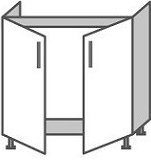 шт12.Кухонний модуль нижній з висувним ящикомГабаритний розмір: висота –820 мм, ширина – 600 мм, глибина – 465 мм.Матеріал фасаду –ламінований ДСП Кількість фасадів на секцію-3.Нижня секція розділена на дві частини однією полицею посередині.Товщина ДСП-16 ммКолір фасаду-Бетон.Колір корпусу-білий.Матеріал корпусу-ламінований ДСП.Крайка на фасадах АВС 2,0 мм. Крайка на деталях корпусу ПВХ 0,5 мм. Модель механізму –петлі накладні та направляючі ящика.Накладні ручки–ручка-рейлінг 128 хром (3 шт)Регульовані ніжки (95-130 мм) - 4 шт закриті цоколем,Ламінована стільниця Скай:товщина –28 мм, глибина– 600 мм (стільниця суцільна з плінтусом алюмінієвим накладним під кухонні модулі нижні).Гарантія – не менше 12 місяців.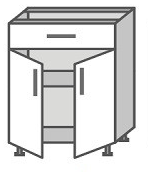 шт13Кухонний модуль нижнійГабаритний розмір: висота –820 мм, ширина – 600 мм, глибина – 465 мм.Матеріал фасаду –ламінований ДСП Кількість фасадів на секцію-2.Шафа розділена на дві частини однією полицею посерединіТовщина ДСП-16 ммКолір фасаду-Бетон.Колір корпусу-білий.Матеріал корпусу-ламінований ДСП Крайка на фасадах АВС 2,0 мм. Крайка на деталях корпусу ПВХ 0,5 мм. Модель механізму –петлі накладні.Накладні ручки–ручка-рейлінг 128 хром (2 шт)Регульовані ніжки (95-130 мм)- 4 шт. закриті цоколем,Ламінована стільниця Скай:товщина –28 мм, глибина– 600 мм з вирізом під варильну поверхню (стільниця суцільна з плінтусом алюмінієвим накладним під кухонні модулі нижні )Гарантія – не менше 12 місяців 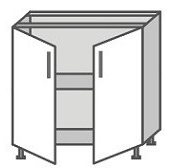 шт14Кухонний модуль верхнійГабаритний розмір: висота –360 мм, ширина – 600 мм, глибина – 300 мм.Матеріал фасаду –ламінований ДСП Кількість фасадів на секцію-1Товщина ДСП-16 мм.Колір фасаду-Дуб крафт білий.Колір корпусу-білий.Матеріал корпусу-ламінований ДСП з вирізами під витяжкуКрайка на фасадах АВС 2,0 мм. Крайка на деталях корпусу ПВХ 0,5 мм. Накладна ручка–ручка-рейлінг 128 хром (1 шт)Модель механізму –газові амортизатори та накладні петліГарантія – не менше 12 місяців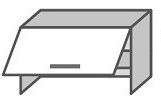 шт15Кухонний модуль верхній для сушінняГабаритний розмір: висота –720 мм, ширина – 600 мм, глибина – 300 мм.Матеріал фасаду –ламінований ДСП Кількість фасадів на секцію-2.Товщина ДСП-16 ммКолір фасаду- Дуб крафт білий.Колір корпусу-білий.Матеріал корпусу-ламінований ДСП Крайка на фасадах АВС 2,0 мм. Крайка на деталях корпусу ПВХ 0,5 мм. Модель механізму –петлі накладні.Накладна ручка–ручка-рейлінг 128 хром (2 шт)Модуль оснащений сушкою для посуду.Модель механізму –петлі накладні.Гарантія – не менше 12 місяців.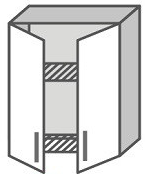 шт16Кухонний модуль верхній з полицеюГабаритний розмір: висота –720 мм, ширина – 600 мм, глибина – 300 мм.Матеріал фасаду –ламінований ДСП Кількість фасадів на секцію-2.Товщина ДСП-16 ммКолір фасаду- Дуб крафт білий.Колір корпусу-білий.Матеріал корпусу-ламінований ДСП Крайка на фасадах АВС 2,0 мм. Крайка на деталях корпусу ПВХ 0,5 мм. Модель механізму –петлі накладні.Секція розділена на дві частини однією полицею посередині.Накладна ручка–ручка-рейлінг 128 хром (2 шт)Модель механізму –петлі накладні.Гарантія – не менше 12 місяців 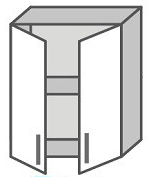 шт17Кухонний пенал Габаритний розмір: висота –2145 мм, ширина – 600 мм, глибина –570 мм.Матеріал фасаду –ламінований ДСП Кількість фасадів на секцію-2.Товщина ДСП-16 ммКолір верхнього фасаду- Дуб крафт білий (висота фасаду 720 мм)Колір ніжнього фасаду-Бетон (висота фасаду 820 мм)Матеріал корпусу-ламінований ДСП Крайка на фасадах АВС 2,0 мм. Крайка на деталях корпусу ПВХ 0,5 мм. Накладна ручка–ручка-рейлінг 128 хром (2 шт)Модель механізму –петлі накладні.Верхня та нижня секції розділені на дві частини однією полицею посередині.Ніша пеналу без задньої стінки.Регульовані ніжки (95-130 мм)- 4 шт. закриті цоколем,Гарантія – не менше 12 місяців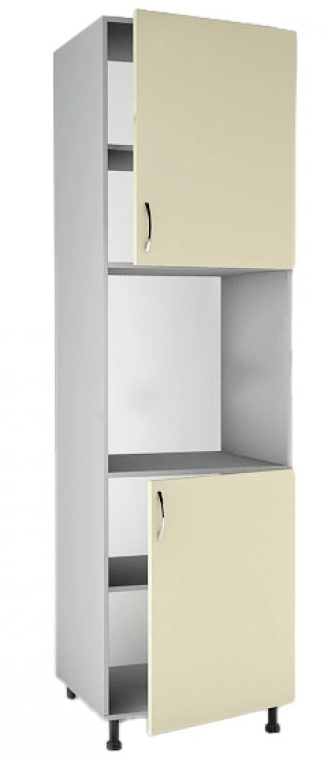 шт18Стіл Габаритні розміри:Довжина:950 ммШирина: 630 ммВисота: 750 мм Матеріал: стільниця ламіноване ДСП  32 мм, Крайка пвх, Ніжки регульовані метал з хромовим покриттям Колір: Дуб крафт білий Гарантія – не менше 12 місяців.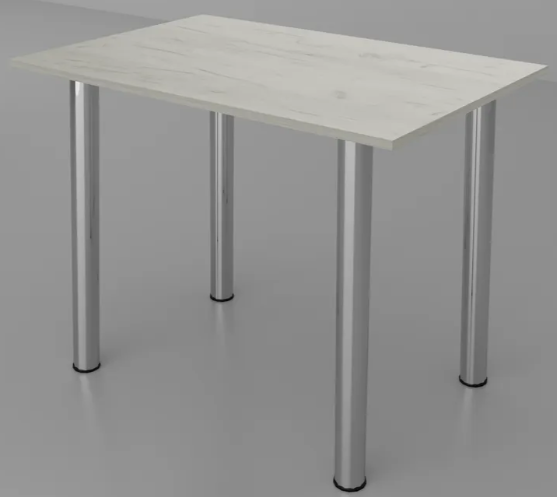 шт39ТабуретГабаритні розміри:Ширина табуретки- 320 ммГлибина табуретки- 320 ммВисота табуретки - 450 ммМатеріал виготовлення:Сидіння   ламінована ДСПНіжки   ламінована ДСП Колір: Дуб крафт білий Крайка пвх, Гарантія – не менше 12 місяців 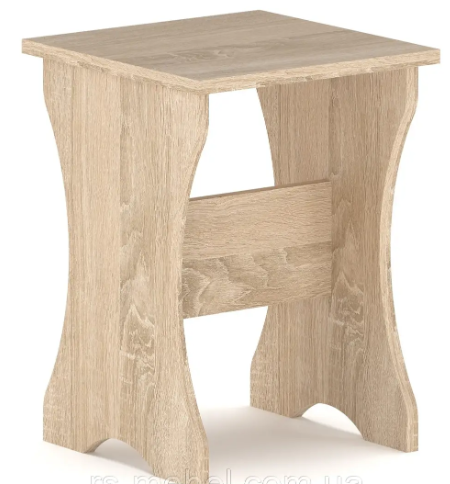 шт1010Кухонний кутокГабаритні розміри:Довжина :1600 ммШирина: 1200 ммВисота-860 ммФорма кута: Форма «7»Матеріал: ДСП (16 мм) (колір-Бетон)Обивка: Кожзам (колір-сірий)Крайка: ПВХ (0.45 мм)ДВП: шліфованеГарантія – не менше 12 місяців 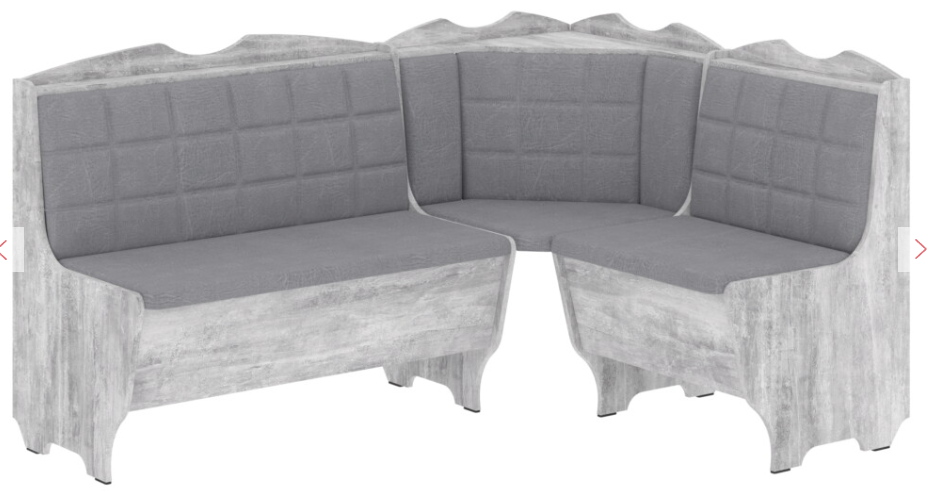 шт1ЗАМОВНИК:________________________________________Юридична адреса: ________________________ Фактична адреса: _________________________тел.: ____________________________________ IBAN UA ____________________________ в__________________________ (назва банку),код ЄДРПОУ __________________________E-mail: ________________________________МППОСТАЧАЛЬНИК:________________________________________________________________________________________________________________________________________________________________________________________________________________________________________________________________________________________________________________________________________________________________________________________________________________________________________________________МП№ з/пНайменування товаруОд. виміруКількість, штЦіна за одиницю, грн., з ПДВ/без ПДВ*Сума,грн., з ПДВ/без ПДВ*1.2.3.4.5.678910Сума, без ПДВ, грн.:Сума, без ПДВ, грн.:Сума, без ПДВ, грн.:Сума, без ПДВ, грн.:Сума, без ПДВ, грн.:ПДВ, грн.:ПДВ, грн.:ПДВ, грн.:ПДВ, грн.:ПДВ, грн.:РАЗОМ з ПДВ, грн.:РАЗОМ з ПДВ, грн.:РАЗОМ з ПДВ, грн.:РАЗОМ з ПДВ, грн.:РАЗОМ з ПДВ, грн.:ЗАМОВНИК:________________________________________Юридична адреса: ________________________Фактична адреса: _________________________тел.: ____________________________________ IBAN UA ____________________________ в____________________________ (назва банку)код ЄДРПОУ __________________________E-mail: ________________________________МППОСТАЧАЛЬНИК:________________________________________________________________________________________________________________________________________________________________________________________________________________________________________________________________________________________________________________________________________________________________________________________________________________________________________________________МППовне найменування підприємства/організації (згідно статуту) (для ФОП – прізвище, ім’я, по батькові)Скорочене найменування підприємства/організації (згідно статуту)Код ЄДРПОУдля учасників-юридичних осіб/ ІПН  для учасників- фізичних осіб-підприємцівПоштова адресаЮридична адресаТелефон/факс, обов’язково вказати код населеного пунктуЕлектронна адреса для взаємодії з тендерним комітетом Адреса Інтернет-сайту (при наявності)Інформація про систему оподаткування, номер свідоцтва платника податку на додану вартість (при наявності)Розрахунковий рахунок, МФО, найменування банкуКерівник підприємства (П.І.Б.), посада, згідно установчих документів, робочий телефонЗаступник(и) керівника підприємства (П.І.Б.), посада, робочий телефонКонтактна особа: П.І.Б., посада, мобільний телефонНайменування товаруОдиниці виміруКількість Ціна за одиницю, грн.,                  без ПДВЗагальна вартість, грн.,без ПДВЗагальна вартість пропозиції, грн. без ПДВ  (цифрами і прописом)Загальна вартість пропозиції, грн. без ПДВ  (цифрами і прописом)ПДВПДВЗагальна вартість пропозиції, грн. з ПДВ (цифрами і прописом)Загальна вартість пропозиції, грн. з ПДВ (цифрами і прописом)